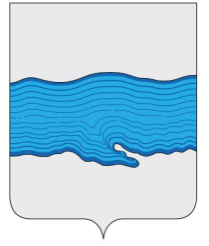 Ивановская областьПриволжский муниципальный районПлёсское городское поселениеВЕСТНИКСОВЕТА И АДМИНИСТРАЦИИПЛЁССКОГО ГОРОДСКОГО ПОСЕЛЕНИЯВыпуск № 1419.12.2017№ 14 от 19.12.2017Официальное издание нормативно-правовых актовСовета и администрации Плёсского городского поселенияСОДЕРЖАНИЕ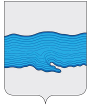 Совет Плёсского городского поселенияПриволжского муниципального районаИвановской областиРЕШЕНИЕг.Плёсот «19» декабря 2017 г. 		                                                               			              		№ 46     Об утверждении Положения о советнике (помощнике) на общественных началах Председателя Совета Плёсского городского поселения Приволжского муниципального района Ивановской областиВ целях обеспечения взаимодействия представителей институтов гражданского общества с Администрацией Плёсского городского поселения Приволжского муниципального района Ивановской области Совет Плёсского городского поселения					      РЕШИЛ:Утвердить Положение о советнике (помощнике) на общественных началах Председателя Совета Плёсского городского поселения Приволжского муниципального района Ивановской области (прилагается).Опубликовать данное решение в официальном издании нормативно-правовых актов Совета и администрации Плёсского городского поселения «Вестник Совета и администрации Плёсского городского поселения».Данное решение вступает в силу с момента подписанияПредседатель СоветаПлесского городского поселения                                                                                   Каримов Т.О.     Врип главы Плесскогогородского поселения                                                                                                       Захаров Н.В.
Приложение №1 крешению Совета Плесского городского поселенияПриволжского муниципального района Ивановской области	от «19» декабря 2017 г. № 46    ПОЛОЖЕНИЕо советнике (помощнике) на общественных началах Председателя Совета Плёсского городского поселения Приволжского муниципального района Ивановской областиI. Общие положения1. Настоящее Положение устанавливает порядок осуществления деятельности советника (помощника) Председателя Совета Плёсского городского поселения Приволжского муниципального района Ивановской области на общественных началах по вопросам в определенной сфере деятельности (далее соответственно - советник (помощник), Председатель).2. Советником (помощником) может стать гражданин Российской Федерации, имеющий высшее образование, обладающий соответствующей квалификацией для решения поставленных перед ним задач.3. Советник (помощник) в своей деятельности руководствуется Конституцией Российской Федерации, законодательными и иными нормативными правовыми актами Российской Федерации, а также Уставом Плёсского городского поселения Приволжского муниципального района Ивановской области, законодательными, иными нормативными правовыми актами Ивановской области и настоящим Положением.II. Основные задачи и функции4. Основной задачей деятельности советника (помощника) является содействие в реализации и в выработке эффективных управленческих решений. 5. Основными функциями советника (помощника) являются:в соответствии с поручениями Председателя подготовка аналитических, информационных, справочных и иных материалов, экспертных заключений, выработка рекомендаций;информирование Совета Плёсского городского поселения, Главы Плёсского городского поселения о возможных позитивных и негативных последствиях принимаемых решений;оказание научно-методической помощи;III. Права и обязанности6. Советник (помощник) имеет право:вносить предложения Председателю по вопросам, относящимся к полномочиям должностного лица;участвовать по поручению Председателя в заседаниях, совещаниях, комиссиях и рабочих группах по направлению деятельности советника (помощника).запрашивать и получать в установленном порядке от органов государственной власти, органов местного самоуправления информацию, необходимую для выполнения поручений, оформленных по согласованию и завизированных Председателем Совета;7. В соответствии со своими функциями и задачами советник (помощник) обязан:своевременно готовить и предоставлять Председателю необходимую информацию;своевременно и качественно выполнять поручения должностного лица;соблюдать установленный в Администрации Плёсского городского поселения порядок работы со служебной информацией;соблюдать порядок осуществления деятельности советника (помощника), установленный настоящим Положением.8. Советник (помощник) не вправе:разглашать конфиденциальные сведения, ставшие ему известными в связи с осуществлением функций советника (помощника);использовать свое положение, а также информацию, ставшую ему известной в связи с выполнением функций, в личных целях;совершать действия, порочащие статус советника (помощника) или наносящие ущерб репутации;получать от физических и юридических лиц вознаграждения (подарки, денежное вознаграждение) за деятельность, связанную с выполнением функций советника (помощника).IV. Порядок назначения и освобождения от выполненияобязанностей советника (помощника),осуществление деятельности9. Советник (помощник) Председателя Совета Плёсского городского поселения Приволжского муниципального района Ивановской области по вопросам в определенной сфере деятельности назначается распоряжением Председателя Совета Плёсского городского поселения на срок, определяемый Председателем Совета Плёсского городского поселения, но не превышающий срока его полномочий.10. Советник (помощник) не является государственным гражданским служащим или лицом, занимающим должность, не относящуюся к государственным должностям Ивановской области и должностям государственной гражданской службы Ивановской области, и осуществляет свою деятельность на безвозмездной основе.11. Для подготовки Решения о назначении советником (помощником) кандидат представляет в Совет Плёсского городского поселения Приволжского муниципального района Ивановской области следующие документы:личное заявление;анкету (заполненную собственноручно);паспорт;документ об образовании (подлинник);цветные фотографии (3 штуки) без светлого угла размером 3 x 4 на матовой бумаге.12. Освобождение советника (помощника) от исполнения обязанностей осуществляется:по инициативе Председателя Совета Плёсского городского поселения;в случае прекращения полномочий Председателя Совета Плёсского городского поселения;по собственной инициативе советника (помощника);в случае нарушения советником (помощником) пункта 8 настоящего Положения.13. Советнику (помощнику) выдается удостоверение, подписанное Председателем. На левой стороне бланка удостоверения размером 8,7 x 6,2 см указывается наименование удостоверения, срок его действия и размещается цветная фотография владельца удостоверения (анфас, без головного убора) без светлого угла размером 3 x 4 см на матовой тонкой бумаге. На правой стороне бланка удостоверения размером 8,7 x 6,2 см указываются порядковый номер удостоверения, фамилия, имя, отчество, статус лица, которому выдается удостоверение, подпись Председателя Совета  Плёсского городского поселения заверяется печатью.14. По распоряжению Председателя Совета Плёсского городского поселения советник (помощник) Председателя Совета на общественных началах по вопросам в определенной сфере деятельности обеспечиваются рабочим местом для осуществления функций, указанных в пункте 5 настоящего Положения.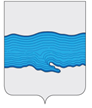 Совет Плёсского городского поселенияПриволжского муниципального районаИвановской областиРЕШЕНИЕг.Плёсот «19» декабря 2017г.                                                                           № 47О внесении изменений в Регламент Совета Плёсского городского поселения, утвержденный решением Совета Плёсского городского поселения от 01.10.2015г. №51В соответствии с Уставом Плёсского городского поселения, руководствуясь Федеральным законом от 06.10.2003 г. № 131-ФЗ «Об общих принципах организации местного самоуправления в Российской Федерации», Совет Плёсского городского поселения РЕШИЛ:Внести изменения в Регламент Совета Плёсского городского поселения, утвержденный решением Совета Плёсского городского поселения от 01.10.2015 г. №51:подпункт д) части 1 статьи 44 главы 6 изложить в следующей редакции:«д) подписывает протоколы заседаний, нормативные правовые акты, принятые Советом Плёсского городского поселения, и другие документы Совета;»   Данное решение вступает в силу с момента подписания.Опубликовать данное решение в издании «Вестник Совета и администрации Плёсского городского поселения» и газете «Плёсские ведомости». Председатель СоветаПлесского городского поселения                                                                        Каримов Т.О.Врип главы Плесскогогородского поселения                                                                                           Захаров Н.В.  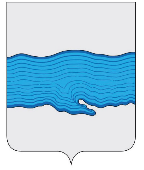 Совет Плёсского городского поселения Приволжского муниципального районаИвановской области  РЕШЕНИЕ  г. Плёс     от «19» декабря 2017 г                                                                                                                                          № 48О передаче осуществления части полномочий Администрации Плёсского городского поселения на 2018 год Администрации Приволжского муниципального районаВ целях реализации положений Федерального закона от 6 октября 2003 г. № 131-ФЗ «Об общих принципах организации местного самоуправления в Российской Федерации» (в действующей редакции), руководствуясь Бюджетным кодексом Российской Федерации, Уставом Плёсского городского поселения, Совет Плёсского городского поселенияРЕШИЛ:Администрации Плёсского городского поселения передать Администрации Приволжского муниципального района Ивановской области осуществление части своих полномочий на период с 01.01.2018г. по 31.12.2018г. по решению вопросов местного значения:-   осуществление контроля за исполнением бюджета Плёсского городского поселения;- полномочия по определению поставщиков (подрядчиков, исполнителей) для муниципальных нужд Плёсского городского поселения;- осуществление контроля в сфере закупок товаров, работ, услуг.2. Администрации Плёсского городского поселения заключить соглашение с Администрацией Приволжского муниципального района Ивановской области о передаче ей осуществления части своих полномочий согласно пункту 1 данного решения.  3. Контроль за исполнением данного решения возложить на заместителя Главы Администрации по финансово-экономическим вопросам.4. Настоящее решение вступает в силу с момента опубликования в издании  нормативно-правовых актов Совета и администрации Плёсского городского поселения «Вестник Совета и Администрации Плёсского городского поселения».Председатель СоветаПлесского городского поселения                                                                                              Каримов Т.О.   Врип главы Плесского   городского поселения                                                                                                                 Захаров Н.В.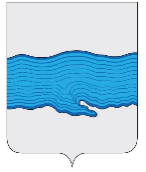 Совет Плёсского городского поселения Приволжского муниципального районаИвановской области  РЕШЕНИЕ  г. Плёсот «19» декабря 2017 г                                                                                                                                 № 49О передаче полномочий контрольно-счетного органа Плёсского городского поселения по осуществлению внешнего муниципального финансового контроля Контрольно-счетной палате Приволжского муниципального района на 2018 годВ целях установления общих принципов организации, деятельности и основных полномочий контрольно-счетного органа, руководствуясь Федеральным законом от 06.10.2003 № 131-ФЗ «Об общих принципах организации местного самоуправления в Российской Федерации», частью 11 ст. 3 Федерального закона от 07.02.2011 № 6-ФЗ «Об общих принципах организации и деятельности контрольно-счетных органов субъектов Российской Федерации и муниципальных образований», Совет Плёсского городского поселения:РЕШИЛ:Передать полномочия контрольно-счетного органа Плёсского городского поселения по осуществлению внешнего муниципального финансового контроля Контрольно-счетной палате Приволжского муниципального района на период с 01.01.2018 г. по 31.12.2018г.Настоящее решение вступает в силу с 01.01.2018г.Опубликовать настоящее решение в издании нормативно-правовых актов Совета и администрации Плёсского городского поселения «Вестник Совета и администрации Плёсского городского поселения».Контроль за исполнением настоящего решения возложить на главного специалиста Совета Плёсского городского поселения Кошелеву Л.П.Председатель СоветаПлесского городского поселения                                                                            Каримов Т.О.Врип главы ПлесскогоГородского поселения                                                                                               Захаров Н.В.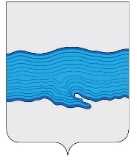 Совет Плёсского городского поселенияПриволжского муниципального района Ивановской области  РЕШЕНИЕ г. Плёс  от «19» декабря 2017 г.                                                                                                                     № 50 О принятии части полномочий на 2018 год от органов местного самоуправления Приволжского муниципального района Руководствуясь Бюджетным кодексом Российской Федерации, частью 4 статьи 15 Федерального Закона от 06.10.2003 № 131-ФЗ «Об общих принципах организации местного самоуправления в Российской Федерации», Уставом Плёсского городского поселения, Совет Плёсского городского поселения РЕШИЛ:1. Принять на 2018 год органам местного самоуправления Плёсского городского поселения Приволжского муниципального района  осуществление части полномочий органов местного самоуправления Приволжского муниципального района по  осуществлению дорожной деятельности в отношении автомобильных дорог местного значения вне границ населенных пунктов в границах Плёсского городского поселения, осуществление муниципального контроля за сохранностью автомобильных дорог местного значения вне границ населенных пунктов в границах Приволжского муниципального района и обеспечение безопасности дорожного движения на них, а также осуществление иных полномочий в области использования автомобильных дорог и осуществления дорожной деятельности в соответствии с законодательством Российской Федерации.2. Настоящее Решение вступает в силу с 01 января 2018 года и подлежит официальному опубликованию в информационном издании «Вестник Совета и администрации Плёсского городского поселения».Председатель Совета Плесского городского поселения                                                                               Каримов Т.О.Врип главы Плесскогогородского поселения                                                                                                   Захаров Н.В.Совет  Плёсского  городского  поселенияПриволжского  муниципального  районаИвановской  области  РЕШЕНИЕг. Плёс «19» декабря 2017 г.                                                                                                                                             № 51Об утверждении персонального состава депутатских комиссий   В соответствии  с  федеральным  законом  «Об  общих  принципах  организации  местного  самоуправления  в  Российской  Федерации»  от  06.10.2003г.  № 131-ФЗ  и  главой  8  Регламента  Совета  Плесского  городского  поселения,  Совет  Плесского  городского  поселенияРЕШИЛ:1. Утвердить депутатскую комиссию по экономической политике, бюджету, финансам и налогам, муниципальному имуществу в следующем составе: - Ветчинникова Ирина Борисовна;- Каримов Тимербулат Олегович;- Ершов Алексей Геннадьевич. 2. Утвердить депутатскую комиссию по вопросам жилищно-коммунального хозяйства в следующем составе:- Чистов Андрей Леонидович;- Андронова Ирина Викторовна; - Потехина Дианна Спартаковна.3. Утвердить депутатскую комиссию по социальной политике и местному самоуправлению в следующем составе:- Корнилов Михаил Романович;- Губина Тамара Ивановна;- Синицын Алексей Евгеньевич.4. Утвердить мандатную/антикоррупционную комиссию в следующем составе:- Потехина Дианна Спартаковна;- Королёв Леонид Александрович;- Губина Тамара Ивановн.5. Решения Совета Плёсского городского поселения от 18.11.2014г. №49 «Об утверждении персонального состава депутатских комиссий», от 01.10.2016 №46 «Об утверждении персонального состава депутатских комиссий» отменить.     6. Опубликовать настоящее решение в официальном издании нормативно-правовых актов Совета и администрации Плёсского городского поселения «Вестник Совета и администрации Плёсского городского поселения».7. Данное решение вступает в силу со дня его официального опубликования.Председатель СоветаПлесского городского поселения                                                               Каримов Т.О.Врип главы Плесскогогородского поселения                                                                                  Захаров Н.В.Совет Плёсского городского поселенияПриволжского муниципального района Ивановской области  РЕШЕНИЕ  г. Плёсот «19» декабря 2017 г.                                                                                          № 52Об утверждении результатов выборов председателей депутатских комиссий Плёсского городского поселения  Руководствуясь Федеральным законом от 06.10.2003 г. № 131-ФЗ «Об общих принципах организации местного самоуправления в Российской Федерации», на основании   главы 8 Регламента Совета Плесского городского поселения, Совет Плесского городского поселения РЕШИЛ:1. Утвердить председателей депутатских комиссий Плёсского городского поселения: 1.1. Комиссия по экономической политике, бюджету, финансам и налогам, муниципальному имуществу – Ветчинникова Ирина Борисовна;1.2.   Комиссия по вопросам жилищно - коммунального хозяйства – Чистов Андрей Леонидович;1.3.   Комиссия по социальной политике и местному самоуправлению – Корнилов Михаил Романович;1.4. Мандатная/антикоррупционная комиссия – Потехина Дианна Спартаковна.2. Решения Совета Плёсского городского поселения от 01.11.2016г. №52 «Об утверждении результатов выборов председателей Контрольно-счётной палаты,  мандатной комиссии Плёсского городского поселения» отменить.    3. Опубликовать настоящее решение в официальном издании нормативно-правовых актов Совета и администрации Плёсского городского поселения «Вестник Совета и администрации Плёсского городского поселения».4. Данное решение вступает в силу со дня его официального опубликования.Председатель СоветаПлесского городского поселения                                                                  Каримов Т.О.Врип главы Плесскогогородского поселения                                                                                     Захаров Н.В.Совет Плёсского городского поселенияПриволжского муниципального района Ивановской области  РЕШЕНИЕ  г. Плёсот «19» декабря 2017 г.                                                                                                                                           № 53О включении в состав топонимической комиссииНа основании решения Совета Плёсского городского поселения от 16.11.2010г. «О принятии Положения о порядке наименования, переименования топонимических объектов, установления мемориальных досок (памятных знаков) и почтовой нумерации объектов недвижимости на территории Плёсского городского поселения», в соответствии с Уставом Плесского городского поселения, Совет Плесского городского поселения РЕШИЛ:1. Включить в состав комиссии по наименованию, переименованию топонимических объектов, установления мемориальных досок и почтовой нумерации объектам недвижимости на территории Плёсского городского поселения депутатов: - Губину Тамару Ивановну;- Потехину Дианну Спартаковну;- Чистова Андрея Леонидовича.     2. Опубликовать настоящее решение в официальном издании нормативно-правовых актов Совета и администрации Плёсского городского поселения «Вестник Совета и администрации Плёсского городского поселения».3. Данное решение вступает в силу со дня его официального опубликования.Председатель Совета Плесского городского поселения                                                                      Каримов Т.О.Врип главы Плесского Городского поселения                                                                                      Захаров Н.В. 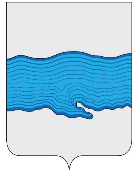  Совет Плёсского городского поселенияПриволжского муниципального районаИвановской области РЕШЕНИЕ  г. Плёс       от «19» декабря 2017 г.                                                                                        № 44     О внесении изменений в решение Совета Плёсского городского поселения от 29.12.2016г. № 64 «О бюджете Плёсского городского поселения на 2017 год и плановый период 2018 - 2019 годы»              В целях регулирования бюджетных правоотношений, в соответствии с Федеральным законом «Об общих принципах организации местного самоуправления в Российской Федерации» №131-ФЗ от 06.10.2003г. (в действующей редакции), с Бюджетным кодексом Российской Федерации от 31.07.98 г. № 145-ФЗ (в действующей редакции), Положением о бюджетном процессе в Плёсском городском поселении, Уставом Плёсского городского поселения Совет Плёсского городского поселения  РЕШИЛ:              Внести следующие изменения в решение Совета Плёсского городского поселения от 29.12.2016г. № 64 «О бюджете Плёсского городского поселения на 2017 год и плановый период 2018 - 2019 годы»:Статью 1, читать в следующей редакции: «1. Утвердить основные характеристики бюджета Плёсского городского поселения (далее – бюджета поселения): На 2017 год:- общий объем доходов бюджета поселения в сумме 54 905 620,12 руб.;- общий объем расходов бюджета поселения в сумме 55 502 875,13руб.; - дефицит бюджета поселения в сумме 597 255,01 руб.2. В Приложении № 1 «Доходы бюджета Плесского городского поселения по кодам классификации доходов бюджетов на 2017 год и плановый период 2018 - 2019 годы» по строке 000 1 00 00000 00 0000 000 «Налоговые и неналоговые доходы» по графе « 2017г., руб.» вместо цифры «43 221 701,15» внести цифру «38 916 991,75»; по строке 000 1 01 00000 00 0000 000 «НАЛОГИ НА ПРИБЫЛЬ, ДОХОДЫ» по графе « 2017г., руб.» вместо цифры «22 652 122,03» внести цифру «26 732 122,03»; по строке 182 1 01 02010 01 0000 110 «Налог на доходы физических лиц с доходов, источником которых является налоговый агент, за исключением доходов, в отношении которых исчисление и уплата налога осуществляются в соответствии со статьями 227, 2271 и 228 Налогового кодекса Российской Федерации» по графе « 2017г., руб.» вместо цифры «21 330 322,03» внести цифру «24 380 322,03»; по строке 182 1 01 02020 01 0000 110 «Налог на доходы физических лиц, полученных от осуществления деятельности физическими лицами, зарегистрированными в качестве  индивидуальных предпринимателей, нотариусов, занимающихся частной практикой, адвокатов,     учредивших адвокатские кабинеты и других лиц,    занимающихся частной практикой в соответствии со статьей 227 Налогового кодекса Российской Федерации» по графе « 2017г., руб.» вместо цифры «178 800,00» внести цифру «308 800,00»;по строке 182 1 01 02030 01 0000 110 «Налог на доходы физических лиц с доходов, полученных физическими лицами в соответствии со статьей 228 Налогового кодекса Российской Федерации» по графе « 2017г., руб.» вместо цифры «1 143 000,00» внести цифру «2 043 000,00»;по строке 000 1 03 00000 00 0000 000 «НАЛОГИ НА ТОВАРЫ (РАБОТЫ, УСЛУГИ), РЕАЛИЗУЕМЫЕ НА ТЕРРИТОРИИ РОССИЙСКОЙ» по графе « 2017г., руб.» вместо цифры «647 430,08» внести цифру «702 130,08»;по строке 000 1 03 02000 01 0000 110 «Акцизы по подакцизным товарам (продукции), производимым на территории Российской Федерации» по графе « 2017г., руб.» вместо цифры «647 430,08» внести цифру «702 130,08»;по строке 100 1 03 02230 01 0000 110 «Доходы от уплаты акцизов на дизельное топливо, подлежащие распределению между бюджетами субъектов Российской Федерации и местными бюджетами с учетом установленных дифференцированных нормативов отчислений в местные бюджеты» по графе « 2017г., руб.» вместо цифры «221 091,95» внести цифру «286 091,95»;по строке 100 1 03 02240 01 0000 110 «Доходы от уплаты акцизов на моторные масла для дизельных и (или) карбюраторных (инжекторных) двигателей, подлежащие распределению между бюджетами субъектов Российской Федерации и местными бюджетами с учетом установленных дифференцированных нормативов отчислений в местные бюджеты» по графе « 2017г., руб.» вместо цифры «2 202,25» внести цифру «2 902,25»;по строке 100 1 03 02260 01 0000 110 «Доходы от уплаты акцизов на прямогонный бензин, подлежащие распределению между бюджетами субъектов Российской Федерации и местными бюджетами с учетом установленных дифференцированных нормативов отчислений в местные бюджеты» по графе « 2017г., руб.» вместо цифры «-44 221,47» внести цифру «-55 221,47»;по строке 000 1 06 00000 00 0000 000 «НАЛОГИ НА ИМУЩЕСТВО» по графе « 2017г., руб.» вместо цифры «10 660 764,40» внести цифру «8 910 764,40»;по строке 000 1 06 01000 00 0000 110 «Налог на имущество физических лиц» по графе « 2017г., руб.» вместо цифры «1 206 400,00» внести цифру «706 400,00»;по строке 182 1 06 01030 13 0000 110 «Налог на имущество физических лиц, взимаемый по ставкам, применяемым к  объектам налогообложения, расположенным в границах городских  поселений» по графе « 2017г., руб.» вместо цифры «1 206 400,00» внести цифру «706 400,00»;по строке 000 1 06 06000 00 0000 110 «Земельный налог» по графе « 2017г., руб.» вместо цифры «9 454 364,40» внести цифру «8 204 364,40»;по строке 000 1 06 06040 00 0000 110 «Земельный налог с физических лиц» по графе « 2017г., руб.» вместо цифры «2 197 959,20» внести цифру «1 727 959,20»;по строке 182 1 06 06043 13 0000 110 «Земельный налог с физических лиц, обладающих земельным участком, расположенным в границах городских поселений» по графе « 2017г., руб.» вместо цифры «2 197 959,20» внести цифру «1 727 959,20»;по строке 182 1 06 06030 03 0000 110 «Земельный налог с организаций» по графе « 2017г., руб.» вместо цифры «7 256 405,20» внести цифру «6 476 405,20»;по строке 182 1 06 06033 13 0000 110 «Земельный налог с организаций, обладающих земельным участком, расположенным в границах городских поселений» по графе « 2017г., руб.» вместо цифры «7 256 405,20» внести цифру «6 476 405,20»;по строке 000 1 11 00000 00 0000 000 «ДОХОДЫ ОТ ИСПОЛЬЗОВАНИЯ ИМУЩЕСТВА, НАХОДЯЩЕГОСЯ В ГОСУДАРСТВЕННОЙ И МУНИЦИПАЛЬНОЙ СОБСТВЕННОСТИ» по графе « 2017г., руб.» вместо цифры «1 798 572,65» внести цифру «1 638 572,65»;по строке 220 1 11 05035 13 0000 120 «Доходы от сдачи в аренду имущества, находящегося в оперативном управлении органов управления городских поселений и созданных ими учреждений (за исключением имущества муниципальных бюджетных и  автономных учреждений)» по графе « 2017г., руб.» вместо цифры «298 572,65» внести цифру «138 572,65»;по строке 000 1 13 00000 00 0000 000 «ДОХОДЫ ОТ ОКАЗАНИЯ ПЛАТНЫХ УСЛУГ (РАБОТ) И КОМПЕНСАЦИИ ЗАТРАТ ГОСУДАРСТВА» по графе « 2017г., руб.» вместо цифры «360 000,00» внести цифру «225 000,00»;по строке 220 1 13 01995 13 0000 130 «Прочие доходы от оказания платных услуг(работ) получателями средств бюджетов городских поселений» по графе « 2017г., руб.» вместо цифры «360 000,00» внести цифру «225 000,00»;по строке 000 1 14 00000 00 0000 000 «ДОХОДЫ ОТ ПРОДАЖИ МАТЕРИАЛЬНЫХ И НЕМАТЕРИАЛЬНЫХ АКТИВОВ» по графе « 2017г., руб.» вместо цифры «6 254 409,40» внести цифру «50 000,00»;по строке 220 1 14 02053 13 0000 410 «Доходы от реализации иного  имущества, находящегося в собственности городских  поселений (за исключением  имущества муниципальных бюджетных и автономных учреждений, а также имущества муниципальных унитарных предприятий, в том числе казенных) в части реализации основных средств по указанному имуществу» по графе «2017г., руб.» вместо цифры «6 174 409,40» внести цифру «0,00»;по строке 220 1 14 06013 13 0000 430 «Доходы от продажи земельных участков, государственная собственность на которые не разграничена и которые расположены в границах  городских поселений» по графе « 2017г., руб.» вместо цифры «80 000,00» внести цифру «50 000,00»;по строке 000 1 16 00000 00 0000 000 «ШТРАФЫ, САНКЦИИ, ВОЗМЕЩЕНИЕ УЩЕРБА» по графе « 2017г., руб.» вместо цифры «548 302,59» внести цифру «568 302,59»;по строке 000 1 16 00000 00 0000 140 «Прочие поступления от денежных взысканий (штрафов) и иных сумм в возмещение ущерба» по графе « 2017г., руб.» вместо цифры «548 302,59» внести цифру «568 302,59»;по строке 000 1 16 90050 13 0000 140 «Прочие поступления от денежных взысканий (штрафов) и иных сумм в возмещение ущерба, зачисляемые в бюджеты городских поселений» по графе «2017г., руб.» вместо цифры «548 302,59» внести цифру «568 302,59»;по строке 000 1 17 00000 00 0000 000 «ПРОЧИЕ НЕНАЛОГОВЫЕ ДОХОДЫ» по графе «2017г., руб.» вместо цифры «300 000,00» внести цифру «90 000,00»;по строке 220 1 17 05050 13 0000 180 «Прочие неналоговые доходы бюджетов городских поселений» по графе «2017г., руб.» вместо цифры «300 000,00» внести цифру «90 000,00»;по строке 000 2 00 00000 00 0000 000 «Безвозмездные поступления» по графе «Сумма, 2017г., руб.» вместо цифры «15 293 287,44» внести цифру «11 683 918,97»; по строке 220 2 02 20302 13 0000 151 «Субсидии бюджетам городских поселений на обеспечение мероприятий по переселению граждан из аварийного жилищного фонда, в том числе переселению граждан из аварийного жилищного фонда с учетом необходимости развития малоэтажного жилищного строительства, за счет средств областного бюджета» по графе «Сумма, 2017г., руб.» вместо цифры «6 730 300,00» внести цифру «3 100 415,84»; по строке  220 202 49999 13 0000 151 «Прочие межбюджетные трансферты, передаваемые бюджетам городских поселений» по графе «Сумма, 2017г., руб.» вместо цифры «201 712,83» внести цифру «222 228,52»; по строке «Всего доходов» по графе «2017 год» вместо цифры «58 514 988,59» внести цифру «50 600 910,72».3. В приложении № 3 «Источники внутреннего финансирования дефицита бюджета Плесского городского поселения на 2017 год, плановый период 2018-2019 гг.»            по строке   220 01 05 00 00 00 0000 000	«Изменение остатков средств на счетах по учету средств бюджета» по графе «2017 год, руб.» вместо цифры «597 030,85»;» внести цифру «4 901 964,41            по строке 220 01 05 02 00 00 0000 500	«Увеличение прочих остатков средств бюджета» по графе «2017 год, руб.» вместо цифры «58 514 988,59» внести цифру «50 600 910,72»;            по строке 220 01 05 02 01 13 0000 510	«Увеличение прочих остатков денежных средств бюджетов городских поселений» по графе «2017 год, руб.» вместо цифры «58 514 988,59» внести цифру «50 600 910,72»;            по строке   220 01 05 02 00 00 0000 600	«Уменьшение остатков средств бюджета» по графе «2017 год, руб.» вместо цифры «59 112 019,44» внести цифру «55 502 875,13»; по строке 220 01 05 02 01 13 0000 610	«Уменьшение остатков денежных средств бюджетов городских поселений» по графе «2017 год, руб.» вместо цифры «59 112 019,44» внести цифру «55 502 875,13».4. В приложении № 5 "Распределение бюджетных ассигнований по целевым статьям (муниципальным программам Плесского городского поселения и не включенным в муниципальные программы Плесского городского поселения направлениям деятельности органов местного самоуправления Плесского городского поселения, группам видов расходов классификации расходов бюджета Плесского городского поселения на 2017 год и плановый период 2018 - 2019 годы"	по строке «Подпрограмма "Открытая информационная политика органов местного самоуправления Плёсского городского поселения"» 0120000000 по графе «2017 год, руб.» вместо цифры «1 132 330,00» внести цифру «1 199 876,50»;по строке «Информатизация и освещение деятельности  исполнительного органа городского поселения. (Закупка товаров, работ и услуг для государственных (муниципальных) нужд)» 0120100030 200 по графе «2017 год, руб.» вместо цифры «235 500,00» внести цифру «303 046,50»;по строке «Подпрограмма "Обеспечение деятельности органов местного самоуправления Плесского городского поселения"» 0130000000 по графе «2017 год, руб.» вместо цифры «7 350 500,96» внести цифру «7 282 954,46»;по строке «Основное мероприятие "Обеспечение деятельности Главы Плесского городского поселения"» 0130200000 по графе «2017 год, руб.» вместо цифры «853 873,15»;» внести цифру «869 682,11»;по строке «Глава администрации городского поселения. (Расходы на выплаты персоналу в целях обеспечения выполнения функций государственными (муниципальными) органами, казенными учреждениями, органами управления государственными внебюджетными фондами)» 0130200020 100 по графе «2017 год, руб.» вместо цифры «853 873,15» внести цифру «869 682,11»;по строке «Основное мероприятие "Обеспечение функций исполнительного органа городского поселения"» 0130300000 по графе «2017 год, руб.» вместо цифры «6 027 707,81» внести цифру «5 944 352,35»;по строке «Обеспечение функций исполнительного органа городского поселения . (Расходы на выплаты персоналу в целях обеспечения выполнения функций государственными (муниципальными) органами, казенными учреждениями, органами управления государственными внебюджетными фондами)» 0130300030 100 по графе «2017 год, руб.» вместо цифры «4 306 340,00» внести цифру «4 290 531,04»;по строке «Обеспечение функций исполнительного органа городского поселения .  (Закупка товаров, работ и услуг для государственных (муниципальных) нужд)» 0130300030 200 по графе «2017 год, руб.» вместо цифры «1 533 438,00» внести цифру «1 488 593,45»;по строке «Обеспечение функций  исполнительного органа городского поселения . (Иные бюджетные ассигнования)» 0130300030 800 по графе «2017 год, руб.» вместо цифры «25 600,00» внести цифру «2 898,05»;по строке «Муниципальная программа "Управление и распоряжение муниципальным имуществом в Плесском городском поселении на 2017-2019 годы"» 0300000000 по графе «2017 год, руб.» вместо цифры «165 000,00» внести цифру «127 788,22»;по строке «Подпрограмма "Повышение эффективности управления муниципальным имуществом"» 0310000000 по графе «2017 год, руб.» вместо цифры «165 000,00» внести цифру «127 788,22»;по строке «Основное мероприятие "Оценка недвижимости, признание прав  и регулирование отношений по государственной  и муниципальной собственности"» 0310100000 по графе «2017 год, руб.» вместо цифры «165 000,00» внести цифру «127 788,22»;по строке «Оценка недвижимости, признание прав  и регулирование отношений по государственной  и муниципальной собственности  (Закупка товаров, работ и услуг для государственных (муниципальных) нужд)» 0310120010 200 по графе «2017 год, руб.» вместо цифры «145 000,00» внести цифру «107 788,22»;по строке «Подпрограмма "Осуществление мероприятий по гражданской обороне, защите населения и территорий Плесского городского поселения Приволжского муниципального района от чрезвычайных ситуаций природного и техногенного характера"» 0410000000 по графе «2017 год, руб.» вместо цифры «100 000,00» внести цифру «92 449,50»;по строке «Основное мероприятие "Гражданская оборона, защита населения и территорий от чрезвычайных ситуаций природного и техногенного характера» 0410100000 по графе «2017 год, руб.» вместо цифры «100 000,00» внести цифру «92 449,50»;по строке «Подготовка и защита населения от опасностей, возникающих при ведении военных действий, а также при возникновении чрезвычайных ситуаций и стихийных бедствий природного и техногенного характера . (Закупка товаров, работ и услуг для государственных (муниципальных) нужд)» 0410120100 200 по графе «2017 год, руб.» вместо цифры «100 000,00» внести цифру «92 449,50»;по строке «Подпрограмма "Осуществление мероприятий по участию в профилактике терроризма и экстремизма на территории Плесского городского поселения"» 0430000000 по графе «2017 год, руб.» вместо цифры «50 000,00» внести цифру «57 550,50»;по строке «Основное мероприятие "Профилактика терроризма и экстремизма"» 0430100000 по графе «2017 год, руб.» вместо цифры «50 000,00» внести цифру «57 550,50»;по строке «Обеспечение проведения мероприятий по профилактике терроризма и экстремизма   . (Закупка товаров, работ и услуг для государственных (муниципальных) нужд)» 0430120130 200 по графе «2017 год, руб.» вместо цифры «50 000,00» внести цифру «57 550,50»;по строке «Муниципальная программа "Комплексное развитие транспортной инфраструктуры Плёсского городского поселения на 2017-2019 годы"» 0500000000 по графе «2017 год, руб.» вместо цифры «16 488 883,87» внести цифру «15 394 305,03»;по строке «Подпрограмма "Дорожное хозяйство"» 0510000000 по графе «2017 год, руб.» вместо цифры «11 475 892,81» внести цифру «11 058 847,45»;по строке «Основное мероприятие "Содержание автомобильных дорог общего пользования местного значения, пешеходных зон, тротуаров и искусственных сооружений на них"» 0510100000 по графе «2017 год, руб.» вместо цифры «11 475 892,81» внести цифру «11 058 847,45»;по строке «Расходы на содержание автомобильных дорог общего пользования местного значения, пешеходных зон, тротуаров и искусственных сооружений на них . (Закупка товаров, работ и услуг для государственных (муниципальных) нужд)» 0510121110 200 по графе «2017 год, руб.» вместо цифры «784 068,82» внести цифру «0»;по строке «Паспортизация автомобильных дорог общего пользования местного значения . (Закупка товаров, работ и услуг для государственных (муниципальных) нужд)» 0510121130 200 по графе «2017 год, руб.» вместо цифры «100 000,00» внести цифру «0»;по строке «Субсидии на возмещение затрат в связи с выполнением работ обслуживающим организациям, осуществляющим деятельность по содержанию автомобильных дорог и иных транспортных и инженерных сооружений» 0510121140 800 по графе «2017 год, руб.» вместо цифры «8 855 595,99» внести цифру «9 322 619,45»;по строке «Подпрограмма "Капитальный ремонт и ремонт улично-дорожной сети"» 0520000000 по графе «2017 год, руб.» вместо цифры «5 012 991,06» внести цифру «4 335 457,58»;по строке «Основное мероприятие "Капитальный ремонт текущий  ремонт уличной дорожной сети"» 0520100000 по графе «2017 год, руб.» вместо цифры «5 012 991,06» внести цифру «4 335 457,58по строке «Расходы на капитальный  ремонт уличной дорожной сети. (Бюджетные инвестиции в объекты капитального строительства государственной (муниципальной) собственности)» 0520121150 400 по графе «2017 год, руб.» вместо цифры «1 098 511,25» внести цифру «420 977,77»;по строке «Муниципальная программа "Обеспечение качественными жилищно-коммунальными услугами населения Плесского городского поселения"» 0600000000 по графе «2017 год, руб.» вместо цифры «3 675 407,52» внести цифру «3 691 907,52»;по строке «Подпрограмма "Создание условий для обеспечения качественными коммунальными услугами"» 0620000000 по графе «2017 год, руб.» вместо цифры «1 605 584,32» внести цифру «1 622 084,32»;по строке «Основное мероприятие "Обеспечение населения теплоснабжением, водоснабжением и водоотведением, бытовыми услугами"» 0620100000 по графе «2017 год, руб.» вместо цифры «1 605 584,32» внести цифру «1 622 084,32»;по строке «Прочие мероприятия в области коммунального хозяйства .  (Закупка товаров, работ и услуг для государственных (муниципальных) нужд)» 0620120170 по графе «2017 год, руб.» вместо цифры «505 475,53» внести цифру «521 975,53»;по строке «Муниципальная программа «Развитие культуры и сферы досуга в Плесском городском поселении» 0800000000 по графе «2017 год, руб.» вместо цифры «12 373 604,72» внести цифру «12 965 604,72»;по строке «Подпрограмма  "Организация культурного досуга и отдыха населения Плесского городского поселения"» 0810000000 по графе «2017 год, руб.» вместо цифры «10 624 400,72» внести цифру «11 216 400,72»;по строке «Основное мероприятие "Организация культурного досуга и отдыха населения"» 0810100000 по графе «2017 год, руб.» вместо цифры «10 624 400,72» внести цифру «11 216 400,72»;по строке «Обеспечение деятельности подведомственных учреждений  (МКУ КБО Плесского городского поселения - Дома культуры).    (Закупка товаров, работ и услуг для государственных (муниципальных) нужд)» 0810101000 200 по графе «2017 год, руб.» вместо цифры «4 618 105,04» внести цифру «5 210 105,04»;по строке «Муниципальная программа "Благоустройство территорий Плесского городского поселения"» 1000000000 по графе «2017 год, руб.» вместо цифры «8 845 184,04» внести цифру «9 331 262,88»;по строке «Подпрограмма "Организация уличного освещения"» 1010000000 по графе «2017 год, руб.» вместо цифры «2 850 000,00» внести цифру «3 236 273,24»;по строке «Основное мероприятие "Организация уличного освещения"» 10100100000 по графе «2017 год, руб.» вместо цифры «2 850 000,00» внести цифру «3 236 273,24»;по строке «Уличное освещение. (Закупка товаров, работ и услуг для государственных (муниципальных) нужд)» 1010121010 200 по графе «2017 год, руб.» вместо цифры «2 850 000,00» внести цифру «3 236 273,24»; по строке «Подпрограмма "Содержание инженерной защиты"» 1050000000 по графе «2017 год, руб.» вместо цифры «1 500 000,00» внести цифру «1 599 805,60»;по строке «Основное мероприятие "Содержание инженерной защиты"» 10500100000 по графе «2017 год, руб.» вместо цифры «1 500 000,00» внести цифру «1 599 805,60»;после строки «Повышение эксплуатационной надёжности гидротехнического сооружения путём приведения его в безопасное техническое состояние в рамках подпрограммы "Содержание инженерной защиты" муниципальной программы "Благоустройство территории Плесского городского поселения"» 10501R0160 200 по графе «2017 год, руб.» с цифрой «1 424 999,70» добавить строку «Археологическое обследование земельного участка. (Закупка товаров, работ и услуг для государственных (муниципальных) нужд)» 1050121070 200 по графе «2017 год, руб.» с цифрой «99805,60»;по строке «Муниципальная программа "Переселение граждан из аварийного жилищного фонда с учетом необходимости развития малоэтажного жилищного строительства на территории Плесского городского поселения на 2017 год"» 3000000000 по графе «2017 год, руб.» вместо цифры «6 730 300,00» внести цифру «3 100 640,00»;по строке «Обеспечение мероприятий по переселению граждан из аварийного жилищного фонда, в том числе переселению граждан из аварийного жилищного фонда с учетом необходимости развития малоэтажного жилищного строительства, за счет средств областного бюджета(Бюджетные инвестиции в объекты капитального строительства государственной (муниципальной) собственности).» 3010109602 по графе «2017 год, руб.» вместо цифры «6 730 300,00» внести цифру «3 100 640,00»;после строки «Обеспечение мероприятий по переселению граждан из аварийного жилищного фонда, в том числе переселению граждан из аварийного жилищного фонда с учетом необходимости развития малоэтажного жилищного строительства, за счет средств областного бюджета(Бюджетные инвестиции в объекты капитального строительства государственной (муниципальной) собственности).» 3010109602 по графе «2017 год, руб.» с цифрой «3 100 640,00» добавить строку Обеспечение мероприятий по переселению граждан из аварийного жилищного фонда, в том числе переселению граждан из аварийного жилищного фонда с учетом необходимости развития малоэтажного жилищного строительства, за счет средств бюджета поселения» 30101S9602 по графе «2017 год, руб.» с цифрой «224,16»;по строке «Непрограммные расходы органов местного самоуправления Плесского городского поселения» 4000000000 вместо цифры «684 803,87» внести цифру «742 531,34»;по строке «Непрограммные расходы» 4010000000 вместо цифры «684 803,87» внести цифру «742 531,34»;по строке «Расходы на исполнение судебных актов. (Иные бюджетные ассигнования)» 4010090030 800 вместо цифры «294 391,04» внести цифру «331 602,82»;по строке «Осуществление части полномочий органов местного самоуправления Приволжского муниципального района по  осуществлению дорожной деятельности в отношении автомобильных дорог местного значения вне границ населенных пунктов в границах Плёсского городского поселения» 4510121150 500 вместо цифры «201 712,83» внести цифру «222 228,52»;по строке «ИТОГО» по графе «2017 год, руб.» вместо цифры  «59 112 019,44»  внести цифру «55 502 875,13».5.   В приложении № 6 «Ведомственная структура расходов  бюджета Плесского городского поселения на 2017 год и плановый период 2018 - 2019 годы»:	по строке  «Администрация Плесского городского поселения» 220 по графе «2017 год, руб.» вместо цифры «46 212 114,72» внести цифру «42 010 970,41»;	по строке  «Глава администрации городского поселения . (Расходы на выплаты персоналу в целях обеспечения выполнения функций государственными (муниципальными) органами, казенными учреждениями, органами управления государственными внебюджетными фондами)» 220 0102 0130200020 100 по графе «2017 год, руб.» вместо цифры «853 873,15» внести цифру «869 682,11»;            по строке  «Информатизация и освещение деятельности исполнительного органа городского поселения. (Закупка товаров, работ и услуг для государственных (муниципальных) нужд)» 220 0104 0120100030 200 по графе «2017 год, руб.» вместо цифры «235 500,00» внести цифру «303 046,50»;             по строке  «Обеспечение функций исполнительного органа городского поселения.  (Расходы на выплаты персоналу в целях обеспечения выполнения функций государственными (муниципальными) органами, казенными учреждениями, органами управления государственными внебюджетными фондами)» 220 0104 0130300030 100 по графе «2017 год, руб.» вместо цифры «4 306 340,00» внести цифру «4 290 531,04»;по строке  «Обеспечение функций исполнительного органа городского поселения .  (Закупка товаров, работ и услуг для государственных (муниципальных) нужд)» 220 0104 0130300030 200 по графе «2017 год, руб.» вместо цифры «1 533 438,00» внести цифру «1 488 593,45»;			            по строке  «Обеспечение функций  исполнительного органа городского поселения . (Иные бюджетные ассигнования)» 220 0104 0130300030 800  по графе «2017 год, руб.» вместо цифры «25 600,00внести цифру «2 898,05»;             по строке «Оценка недвижимости, признание прав  и регулирование отношений по государственной  и муниципальной собственности . (Закупка товаров, работ и услуг для государственных (муниципальных) нужд)»  220	 0113 0310120010 200  по    графе    «2017 год,   руб.» вместо цифры  «145 000,00» внести цифру «107 788,22»;            по строке «Расходы на исполнение судебных актов .(Иные бюджетные ассигнования)»  220 0113 4010090030 800  по    графе    «2017 год,   руб.» вместо цифры  «294 391,04» внести цифру «331 602,82»;            по строке «Подготовка и защита населения от опасностей, возникающих при ведении военных действий, а также при возникновении чрезвычайных ситуаций и стихийных бедствий природного и техногенного характера . (Закупка товаров, работ и услуг для государственных (муниципальных) нужд)» 220 0309 0410120100 200 по    графе    «2017 год,   руб.» вместо цифры  «100 000,00» внести цифру «92 449,50»;            по строке «Обеспечение проведения мероприятий по профилактике терорризма и экстремизма. (Закупка товаров, работ и услуг для государственных (муниципальных) нужд)» 220 0309 0430120130 200 по    графе    «2017 год,   руб.» вместо цифры  «50 000,00» внести цифру «57 550,50»;            после строки «Повышение эксплуатационной надёжности гидротехнического сооружения путём приведения его в безопасное техническое состояние в рамках подпрограммы "Содержание инженерной защиты" муниципальной программы "Благоустройство территории Плесского городского поселения"» 220 0406 10501R0160 200 по    графе    «2017 год,   руб.» с цифрой  «1 424 999,70» добавить строку «Археологическое обследование земельного участка. (Закупка товаров, работ и услуг для государственных (муниципальных) нужд)» по    графе «2017 год, руб.» с цифрой «99 805,60»;            по строке «Расходы на содержание автомобильных дорог общего пользования местного значения, пешеходных зон, тротуаров и искусственных сооружений на них. (Закупка товаров, работ и услуг для государственных (муниципальных) нужд)» 220 0409 0510121110 200 по    графе «2017 год,   руб.» вместо цифры  «784 068,82» внести цифру «0,00»;            по строке «Паспортизация автомобильных дорог общего пользования местного значения. (Закупка товаров, работ и услуг для государственных (муниципальных) нужд)» 220 0409 0510121130 200 по    графе «2017 год,  руб.» вместо цифры  «100 000,00» внести цифру «0,00»;            по строке «Субсидии на возмещение затрат в связи с выполнением работ обслуживающим организациям, осуществляющим деятельность по содержанию автомобильных дорог и иных транспортных и инженерных сооружений» 220 0409 0510121140 800 по    графе  «2017 год,   руб.» вместо цифры  «8 855 595,99» внести цифру «9 322 619,45»;           по строке «Расходы на организацию дорожной деятельности в отношении автомобильных дорог местного значения в границах населенных пунктов поселений и обеспечение безопасности дорожного движения на них, включая создание и обеспечение функционирования парковок (парковочных мест), осуществление муниципального контроля за сохранностью автомобильных дорог местного значения вграницах населенных пунктов поселения, а также осуществление иных полномочий в области использования автомобильных дорог и осуществление дорожной деятельности в соответствии с законодательством Российской Федерации (Закупка товаров, работ и услуг для государственных (муниципальных) нужд)» 220 0409 4510121150 200 по    графе  «2017 год,   руб.» вместо цифры  «201 712,83» внести цифру «222 228,52»;            по строке «Расходы на капитальный  ремонт уличной дорожной сети. (Бюджетные инвестиции в объекты капитального строительства государственной (муниципальной) собственности)» 220 0409 0520121150 400 по    графе  «2017 год,   руб.» вместо цифры  «1 098 511,25внести цифру «420 977,77»;            по строке «Обеспечение мероприятий по переселению граждан из аварийного жилищного фонда, в том числе переселению граждан из аварийного жилищного фонда с учетом необходимости развития малоэтажного жилищного строительства, за счет средств областного бюджета» 220 0501 3010109602 400 по    графе  «2017 год,   руб.» вместо цифры  «6 730 300,00» внести цифру «3 100 415,84»;            после строки «Обеспечение мероприятий по переселению граждан из аварийного жилищного фонда, в том числе переселению граждан из аварийного жилищного фонда с учетом необходимости развития малоэтажного жилищного строительства, за счет средств областного бюджета» 220 0501 3010109602 400 по    графе  «2017 год,   руб.» с цифрой  «3 100 415,84» добавить строку «Обеспечение мероприятий по переселению граждан из аварийного жилищного фонда, в том числе переселению граждан из аварийного жилищного фонда с учетом необходимости развития малоэтажного жилищного строительства, за счет средств бюджета поселения» » 220 0501 30101S9602 400 по    графе  «2017 год,   руб.» с цифрой  «224,16»;            по строке «Прочие мероприятия в области коммунального хозяйства.  (Закупка товаров, работ и услуг для государственных (муниципальных) нужд)» 220 0502 0620120170 200 по    графе  «2017 год,   руб.» вместо цифры  «505 475,53» внести цифру «521 975,53»;           по строке «Уличное освещение . (Закупка товаров, работ и услуг для государственных (муниципальных) нужд)» 220 0503 1010121010 200 по    графе  «2017 год,   руб.» вместо цифры  «2 850 000,00» внести цифру «3 236 273,24»;            по строке  «МКУ КБО Плёсского городского поселения» 220  по    графе    «2017 год,   руб.» вместо цифры  «12 375 604,72» внести цифру «12 967 604,72»;            по строке «Обеспечение деятельности подведомственных учреждений  (МКУ КБО Плесского городского поселения - Дома культуры). (Закупка товаров, работ и услуг для государственных (муниципальных) нужд)» 220 0801 0810101000 200 по графе «2017 год, руб.» вместо цифры «4 618 105,04» внести  цифру «5 210 105,04»;                  по строке «ИТОГО» по графе «2017 год, руб.» вместо цифры «59 112 019,44» внести цифру «55 502 875,13».              6. Приложения 1, 3, 5, 6 читать в новой редакции.              7. Часть 1 статьи 11 изложить в новой редакции:«1. Настоящее Решение вступает в силу с 01 января 2017 года.».     8. Опубликовать настоящее решение в официальном издании нормативно-правовых актов Совета и администрации Плёсского городского поселения «Вестник Совета и администрации Плёсского городского поселения».9. Данное решение вступает в силу со дня его официального опубликования.Председатель СоветаПлесского городского поселения                                                                                               Каримов Т.О.Врип главы ПлесскогоГородского поселения                                                                         Захаров Н.В.Приложение № 1 к решению Совета Плёсского городского поселения от 19.12.2017 № 44 "О внесении изменений в решение Совета Плёсского городского поселения  от 29.12.2016г. № 64 "О  бюджете Плёсского городского поселения на 2017 год и плановый период 2018 - 2019 годы"                                                                                                Доходы бюджета Плесского городского поселения по кодам классификации доходов бюджетов на 2017 год и плановый период 2018 - 2019 годыПриложение № 3 к решению Совета Плёсского городского поселения от 19.12.2017 № 44 "О внесении изменений в решение Совета Плёсского городского поселения  от 29.12.2016г. № 64 "О  бюджете Плёсского городского поселения на 2017 год и плановый период 2018 - 2019 годы"                                                                                                ИСТОЧНИКИ ВНУТРЕННЕГО ФИНАНСИРОВАНИЯдефицита бюджета Плесского городского поселения на 2017 год, плановый период 2018-2019гг.Приложение № 5 к решению Совета Плёсского городского поселения от 19.12.2017 № 44 "О внесении изменений в решение Совета Плёсского городского поселения  от 29.12.2016г. № 64 "О  бюджете Плёсского городского поселения на 2017 год и плановый период 2018 - 2019 годы"                                                                                                Распределение бюджетных ассигнований по целевым статьям(муниципальным программам Плесского городского поселения и не включенным в муниципальные  программы Плесского городского поселения направлениям деятельности органов местного самоуправления Плесского городского поселения , группам видов расходов классификации расходов  бюджета Плесского городского поселения на 2017 год и плановый период 2018 - 2019 годыПриложение № 6 к решению Совета Плёсского городского поселения от 19.12.2017 № 44 "О внесении изменений в решение Совета Плёсского городского поселения  от 29.12.2016г. № 64 "О  бюджете Плёсского городского поселения на 2017 год и плановый период 2018 - 2019 годы"                                                                                                Ведомственная структура расходов  бюджета Плесского городского поселения на 2017 год и плановый период 2018 - 2019 годы№ и дата принятия ДокументаНаименование документаНомера страницСовет Плёсского городского поселенияСовет Плёсского городского поселенияСовет Плёсского городского поселенияОт 19.12.2017 №46Решение «Об утверждении Положения о советнике (помощнике) на общественных началах Председателя Совета Плёсского городского поселения Приволжского муниципального района Ивановской области»3От 19.12.2017 №47Решение «О внесении изменений в Регламент Совета Плёсского городского поселения, утвержденный решением Совета Плёсского городского поселения от 01.10.2015г. №51»5От 19.12.2017 №48Решение «О передаче осуществления части полномочий Администрации Плёсского городского поселения на 2018 год Администрации Приволжского муниципального района»5От 19.12.2017 №49Решение «О принятии проекта бюджета Плёсского городского поселения на 2018 год и плановый период 2019 – 2020 годы в первом чтении 6От 19.12.2017 №50Решение «О принятии части полномочий на 2018 год от органов местного самоуправления Приволжского муниципального района»7От 19.12.2017 №51Решение «Об утверждении персонального состава депутатских комиссий»7От 19.12.2017 №52Решение «Об утверждении результатов выборов председателей депутатских комиссий Плёсского городского поселения»8От 19.12.2017 №53Решение «О включении в состав топонимической комиссии»9От 19.12.2017 №44Решение «О внесении изменений в решение Совета Плёсского городского поселения от 29.12.2016г. № 64 «О бюджете Плёсского городского поселения на 2017 год и плановый период 2018 - 2019 годы»       9Код классификации доходов бюджетов Российской Федерации         Наименование доходовСумма , рубСумма , рубСумма , рубСумма , рубСумма , рубКод классификации доходов бюджетов Российской Федерации         Наименование доходовСумма , рубСумма , рубСумма , рубСумма , рубСумма , рубКод классификации доходов бюджетов Российской Федерации         Наименование доходов2017 годизм 62017 год2018 год2019 год000 1 00 00000 00 0000 000Налоговые и неналоговые доходы38 916 991,7542 628 149,9442 746 849,94000 1 01 00000 00 0000 000НАЛОГИ НА ПРИБЫЛЬ, ДОХОДЫ26 732 122,0323 377 712,6924 212 150,07182 1 01 02010 01 0000 110Налог на доходы физических лиц с доходов, источником которых является налоговый агент, за исключением доходов, в отношении которых исчисление и уплата налога осуществляются в соответствии со статьями 227, 2271 и 228 Налогового кодекса Российской Федерации24 380 322,0322 055 912,6922 890 350,07182 1 01 02020 01 0000 110Налог на доходы физических лиц, полученных от осуществления деятельности физическими лицами, зарегистрированными в качестве  индивидуальных предпринимателей, нотариусов, занимающихся частной практикой, адвокатов,     учредивших адвокатские кабинеты и других лиц,    занимающихся частной практикой в соответствии со статьей 227 Налогового кодекса Российской Федерации          308 800,00178 800,00178 800,00182 1 01 02030 01 0000 110Налог на доходы физических лиц с доходов, полученных физическими лицами в соответствии со статьей 228 Налогового кодекса Российской Федерации2 043 000,001 143 000,001 143 000,00000  1 03 00000 00 0000 000НАЛОГИ НА ТОВАРЫ (РАБОТЫ, УСЛУГИ), РЕАЛИЗУЕМЫЕ НА ТЕРРИТОРИИ РОССИЙСКОЙ ФЕДЕРАЦИИ702 130,08637 251,33717 362,10000 1 03 02000 01 0000 110Акцизы по подакцизным товарам (продукции), производимым на территории Российской Федерации702 130,08637 251,33717 362,10100 1 03 02230 01 0000 110Доходы от уплаты акцизов на дизельное топливо, подлежащие распределению между бюджетами субъектов Российской Федерации и местными бюджетами с учетом установленных дифференцированных нормативов отчислений в местные бюджеты286 091,95221 588,89247 203,37100 1 03 02240 01 0000 110Доходы от уплаты акцизов на моторные масла для дизельных и (или) карбюраторных (инжекторных) двигателей, подлежащие распределению между бюджетами субъектов Российской Федерации и местными бюджетами с учетом установленных дифференцированных нормативов отчислений в местные бюджеты2 902,252 017,912 126,68100 1 03 02250 01 0000 110Доходы от уплаты акцизов на автомобильный бензин, подлежащие распределению между бюджетами субъектов Российской Федерации и местными бюджетами с учетом установленных дифференцированных нормативов отчислений в местные бюджеты468 357,35459 629,18515 440,53100 1 03 02260 01 0000 110Доходы от уплаты акцизов на прямогонный бензин, подлежащие распределению между бюджетами субъектов Российской Федерации и местными бюджетами с учетом установленных дифференцированных нормативов отчислений в местные бюджеты-55 221,47-45 984,65-47 408,48000 1 05 00000 00 0000 000НАЛОГИ НА СОВОКУПНЫЙ ДОХОД0,000,000,00182 1 05 03010 01 0000 110Единый сельскохозяйственный налог0,000,000,00000 1 06 00000 00 0000 000НАЛОГИ НА ИМУЩЕСТВО8 910 764,4010 660 764,4010 660 764,40000 1 06 01000 00 0000 110 Налог на имущество физических лиц706 400,001 206 400,001 206 400,00182 1 06 01030 13 0000 110 Налог на имущество физических лиц, взимаемый по ставкам , применяемым к  объектам налогообложения , расположенным в границах городских  поселений706 400,001 206 400,001 206 400,00000 1 06 06000 00 0000 110Земельный налог8 204 364,409 454 364,409 454 364,40000 1 06 06040 00 0000 110Земельный налог с физических лиц1 727 959,202 197 959,202 197 959,20182 1 06 06043 13 0000 110 Земельный налог с физических лиц, обладающих земельным участком, расположенным в границах городских поселений1 727 959,202 197 959,202 197 959,20182 1 06 06030 03 0000 110 Земельный налог с организаций6 476 405,207 256 405,207 256 405,20182 1 06 06033 13 0000 110 Земельный налог с организаций, обладающих земельным участком, расположенным в границах городских поселений6 476 405,207 256 405,207 256 405,20000 1 08 00000 00 0000 000ГОСУДАРСТВЕННАЯ ПОШЛИНА100,00100,00100,00220 1 08 04020 01 1000 110Государственная пошлина за совершение нотариальных действий должностными лицами органов местного самоуправления, уполномоченными в соответствии с законодательными актами Российской Федерации на совершение нотариальных действий100,00100,00100,00000 1 11 00000 00 0000 000ДОХОДЫ ОТ ИСПОЛЬЗОВАНИЯ ИМУЩЕСТВА, НАХОДЯЩЕГОСЯ В ГОСУДАРСТВЕННОЙ И МУНИЦИПАЛЬНОЙ СОБСТВЕННОСТИ 1 638 572,651 621 802,781 541 692,01220 1 11 05013 13 0000 120         Доходы, полученные в виде арендной платы за земельные участки, государственная собственность на которые не разграничена и которые расположены в границах городских  поселений , а также средства  от продажи права на заключение договоров аренды указанных земельных участков1 500 000,001 323 230,131 243 119,36220 1 11 05035 13 0000 120Доходы от сдачи в аренду имущества, находящегося в оперативном управлении органов управления городских поселений и созданных ими учреждений ( за исключением имущества муниципальных бюджетных и  автономных учреждений)138 572,65298 572,65298 572,65220 1 11 09045 13 0000 120Прочие поступления от использования имущества, находящегося в собственности городских поселений (за исключением имущества муниципальных бюджетных и  автономных учреждений, а также имущества муниципальных унитарных предприятий, в том числе казенных)0,000,000,00000 1 13 00000 00 0000 000ДОХОДЫ ОТ ОКАЗАНИЯ ПЛАТНЫХ УСЛУГ (РАБОТ) И КОМПЕНСАЦИИ ЗАТРАТ ГОСУДАРСТВА225 000,00360 000,00360 000,00220 1 13 01995 13 0000 130Прочие доходы от оказания платных услуг(работ) получателями средств бюджетов городских поселений 225 000,00360 000,00360 000,00000 1 14 00000 00 0000 000ДОХОДЫ ОТ ПРОДАЖИ МАТЕРИАЛЬНЫХ И НЕМАТЕРИАЛЬНЫХ АКТИВОВ50 000,005 670 518,744 954 781,36220 1 14 02053 13 0000 410            Доходы от реализации иного  имущества, находящегося в собственности городских  поселений ( за исключением  имущества муниципальных бюджетных и автономных учреждений, а также имущества муниципальных унитарных предприятий, в том числе казенных) в части реализации основных средств по указанному имуществу0,005 590 518,744 874 781,36220 1 14 06013 13 0000 430Доходы от продажи земельных участков, государственная собственность на которые не разграничена и которые расположены в границах  городских поселений50 000,0080 000,0080 000,00000 1 16 00000 00 0000 000ШТРАФЫ, САНКЦИИ, ВОЗМЕЩЕНИЕ УЩЕРБА568 302,59000 1 16 00000 00 0000 140Прочие поступления от денежных взысканий (штрафов) и иных сумм в возмещение ущерба568 302,59000 1 16 90050 13 0000 140Прочие поступления от денежных взысканий (штрафов) и иных сумм в возмещение ущерба, зачисляемые в бюджеты городских поселений568 302,59000 1 17 00000 00 0000 000ПРОЧИЕ НЕНАЛОГОВЫЕ ДОХОДЫ90 000,00300 000,00300 000,00220 1 17 05050 13 0000 180Прочие неналоговые доходы бюджетов городских поселений90 000,00300 000,00300 000,00000 2 00 00000 00 0000 000БЕЗВОЗМЕЗДНЫЕ ПОСТУПЛЕНИЯ11 683 918,972 512 464,002 393 764,00220 2 02 15001 13 0000 151Дотации бюджетам  городских поселений  на выравнивание уровня бюджетной обеспеченности 1 176 600,001 145 900,001 027 200,00220 2 02 20302 13 0000 151 Субсидии бюджетам городских поселений на обеспечение мероприятий по переселению граждан из аварийного жилищного фонда, в том числе переселению граждан из аварийного жилищного фонда с учетом необходимости развития малоэтажного жилищного строительства, за счет средств областного бюджета3 100 415,84220 2 02 25519 13 0000 151Субсидия бюджетам городских поселений на поддержку отрасли культуры1 163,00220 2 02 25555 13 0000 151 Субсидии бюджетам городских поселений на поддержку государственных программ субъектов Российской Федерации и муниципальных программ формирования современной городской среды907 424,84220 2 02 35120 13 0000 151Субвенции бюджетам городских  поселений на составление (изменение) списков кандидатов в присяжные заседатели федеральных судов общей юрисдикции в Российской Федерации0,000,000,00220 2 02 35118 13 0000 151Субвенции бюджетам городских  поселений на осуществление первичного воинского учета на территориях, где отсутствуют военные комиссариаты138 700,00138 700,00138 700,00220 2 02 45144 13 0000 151Межбюджетные трансферты, передаваемые бюджетам городских поселений на комплектование книжных фондов библиотек муниципальных образований0,000,000,00 220 202 49999 13 0000 151Прочие межбюджетные трансферты, передаваемые бюджетам городских поселений222 228,520,000,00220 202 35082 13 0000 151Субвенции бюджетам городских поселений на предоставление жилых помещений детям-сиротам и детям, оставшимся без попечения родителей, лицам из их числа по договорам найма специализированных жилых помещений0,001 227 864,001 227 864,00220 202 20216 13 0000 151Субсидии бюджетам городских поселений на осуществление дорожной деятельности в отношении автомобильных дорог общего пользования, а также капитального ремонта и ремонта дворовых территорий многоквартирных домов, проездов к дворовым территориям многоквартирных домов населенных пунктов2 999 150,47220 202 29999 13 0000 151Прочие субсидии, в том числе:3 138 236,30220 202 29999 13 0000 151Субсидии бюджетам муниципальных образований на повышение эксплуатационной надёжности гидротехнических сооружений путём их приведения в безопасное техническое состояние в рамках государственной программы Ивановский области "Развитие водохозяйственного комплекса Ивановской области"1 424 999,70220 202 29999 13 0000 151Субсидии бюджетам муниципальных образований на софинансирование расходов, связанных с поэтапным доведением средней заработной платы работникам культуры  муниципальных учреждений культуры Ивановской области до средней заработной платы в Ивановской области1 487 680,00226 202 29999 13 0000 151Субсидия бюджету Плёсского городского поселения на разработку проектно-сметной документации по объекту "Реконструкция электроснабжения туристко-рекреационного кластера Плёс"225 556,60                          ВСЕГО ДОХОДОВ:50 600 910,7245 140 613,9445 140 613,94	Код бюджетной классификацииНаименование2017 год  Сумма, руб.2018 год  Сумма, руб.2019 год  Сумма, руб.220 01 05 00 00 00 0000 000Изменение остатков средств на счетах по учету средств бюджета597 030,854 304 933,564 901 964,410,000,00220 01 05 02 00 00 0000 500Увеличение прочих остатков средств бюджета58 514 988,59-7 914 077,8750 600 910,7245 140 613,9445 140 613,94220 01 05 02 01 13 0000 510Увеличение прочих остатков денежных средств бюджетов городских поселений58 514 988,59-7 914 077,8750 600 910,7245 140 613,9445 140 613,94220 01 05 02 00 00 0000 600Уменьшение остатков средств бюджета59 112 019,44-3 609 144,3155 502 875,1345 140 613,9445 140 613,94220 01 05 02 01 13 0000 610Уменьшение остатков денежных средств бюджетов городских поселений59 112 019,44-3 609 144,3155 502 875,1345 140 613,9445 140 613,94НаименованиеКод целевой статьиКод вида расходов 2017г., руб.2018г., руб.2019г., руб.НаименованиеКод целевой статьиКод вида расходов 2017г., руб.2018г., руб.2019г., руб.Муниципальная программа Плесского городского поселения "Совершенствование местного самоуправления Плесского городского поселения"01000000008 512 830,968 500 000,008 500 000,00Подпрограмма "Развитие муниципальной службы Плесского городского поселения"011000000030 000,0030 000,0030 000,00Основное мероприятие " Профессиональная подготовка, переподготовка и повышение квалификации"011010000030 000,0030 000,0030 000,00Мероприятия по профессиональной подготовке, переподготовке и повышению квалификации (Закупка товаров, работ и услуг для государственных (муниципальных) нужд)011012020020030 000,0030 000,0030 000,00Подпрограмма "Открытая информационная политика органов местного самоуправления Плёсского городского поселения"01200000001 199 876,501 165 610,001 165 610,00Основное мероприятие " Информатизация и освещение деятельности органов местного самоуправления"01201000001 199 876,501 165 610,001 165 610,00Информатизация и освещение деятельности законодательного (представительного) органа городского поселения . (Закупка товаров, работ и услуг для государственных (муниципальных) нужд)012010001020055 380,0053 610,0053 610,00Информатизация и освещение деятельности  исполнительного органа городского поселения. (Закупка товаров, работ и услуг для государственных (муниципальных) нужд)0120100030200303 046,50236 300,00236 300,00Повышение эффективности системы муниципального управления и инвестиционного потенциала городского поселения.(Закупка  товаров,  работ  и  услуг  для государственных  (муниципальных) нужд)0120120020200261 182,00302 700,00302 700,00Повышение эффективности системы муниципального управления и инвестиционного потенциала городского поселения. (Иные бюджетные ассигнования).012012002080024 608,000,000,00Освещение деятельности органов местного самоуправления   городского поселения, взаимодействие с населением. (Закупка  товаров,  работ  и  услуг  для государственных  (муниципальных) нужд)0120120030200555 660,00573 000,00573 000,00Подпрограмма "Обеспечение деятельности органов местного самоуправления Плесского городского поселения"01300000007 282 954,467 304 390,007 304 390,00Основное мероприятие " Обеспечение деятельности  законодательного (представительного) органа городского поселения"0130100000468 920,00468 690,00468 690,00Обеспечение функций  законодательного (представительного) органа городского поселения . (Расходы на выплаты персоналу в целях обеспечения выполнения функций государственными (муниципальными) органами, казенными учреждениями, органами управления государственными внебюджетными фондам )0130100010100328 560,00328 560,00328 560,00Обеспечение функций  законодательного (представительного) органа городского поселения . (Закупка товаров, работ и услуг для государственных (муниципальных) нужд)0130100010200112 475,00112 245,00112 245,00Обеспечение функций  законодательного (представительного) органа городского поселения .  (Иные бюджетные ассигнования)01301000108000,000,000,00Межбюджетные трансферты бюджетам муниципальных районов из бюджетов поселений на исполнение части полномочий по решению вопросов местного значения по внешнему контролю за исполнением бюджета . (Межбюджетные трансферы)013010008050027 885,0027 885,0027 885,00Основное мероприятие "Обеспечение деятельности Главы Плесского городского поселения"0130200000869 682,11866 539,00866 539,00Глава администрации городского поселения. (Расходы на выплаты персоналу в целях обеспечения выполнения функций государственными (муниципальными) органами, казенными учреждениями, органами управления государственными внебюджетными фондами)0130200020100869 682,11866 539,00866 539,00Основное мероприятие "Обеспечение функций исполнительного органа городского поселения"01303000005 944 352,355 969 161,005 969 161,00Обеспечение функций исполнительного органа городского поселения . (Расходы на выплаты персоналу в целях обеспечения выполнения функций государственными (муниципальными) органами, казенными учреждениями, органами управления государственными внебюджетными фондами)01303000301004 290 531,044 374 123,004 374 123,00Обеспечение функций исполнительного органа городского поселения .  (Закупка товаров, работ и услуг для государственных (муниципальных) нужд)01303000302001 488 593,451 569 438,001 569 438,00Обеспечение функций  исполнительного органа городского поселения . (Иные бюджетные ассигнования)01303000308002 898,0525 600,0025 600,00Межбюджетные трансферты бюджетам муниципальных районов из бюджетов поселений на исполнение части полномочий по решению вопросов местного значения по контролю за исполнением бюджета . (Межбюджетные трансферы)0130300040500162 329,81Межбюджетные трансферты бюджетам муниципальных районов из бюджетов поселений на исполнение части полномочий по решению вопросов местного значения  по организации в границах поселения тепло-,газо-, водоснабжения, водоотведения, снабжения населения топливом . (Межбюджетные трансферы)01303000505000,00Межбюджетные трансферты бюджетам муниципальных районов из бюджетов поселений на исполнение части полномочий по решению вопросов местного значения  на выдачу разрешений на строительство( за исключением случаев, предусмотренных Градостроительным кодексом Российской Федерации, иными федеральными законами), разрешений на ввод объектов в эксплуатацию при осуществлении строительства, реконструкции объектов капитального строительства, расположенных на территории поселения, резервирование земель и изъятие, в том числе путем выкупа, земельных участков в границах поселения для муниципальных нужд . (Межбюджетные трансферы)01303000605000,000,000,00Межбюджетные трансферты бюджетам муниципальных районов из бюджетов поселений на исполнение части полномочий по решению вопросов местного значения  по организации определения поставщика . (Межбюджетные трансферы)01303000705000,000,000,00Муниципальная программа Плесского городского поселения "Социальная политика в Плесском городском поселении"0200000000249 426,111 474 477,001 474 477,00Подпрограмма " Организация общественных мероприятий"021000000025 250,008 000,008 000,00Основное мероприятие " Организация  и  проведение мероприятий, связанных  с государственными  праздниками,  юбилейными  и  памятными  датами"021010000025 250,008 000,008 000,00Организация  и  проведение мероприятий, связанных  с государственными  праздниками,  юбилейными  и  памятными  датами. (Закупка  товаров,  работ  и  услуг  для государственных  (муниципальных) нужд)021012004025 250,008 000,008 000,00Подпрограмма "Социальная поддержка отдельных категорий граждан"0250000000224 176,11238 613,00238 613,00Основное мероприятие "Выплата пенсий за выслугу лет"0250100000224 176,11238 613,00238 613,00Выплата пенсий за выслугу лет . (Социальное обеспечение и иные выплаты населению)0250170010300224 176,11238 613,00238 613,00Подпрограмма " Социальная поддержка  детей-сирот"02400000000,001 227 864,001 227 864,00Основное мероприятие "Предоставление жилых помещений детям-сиротам и детям, оставшимся без попечения родителей"02401000000,001 227 864,001 227 864,00Обеспечение предоставления жилых помещений детям-сиротам и детям, оставшимся без попечения родителей  . (Бюджетные инвестиции в объекты капитального строительства государственной (муниципальной) собственности)02401801804000,000,000,00Обеспечение предоставления жилых помещений детям-сиротам и детям, оставшимся без попечения родителей в рамках подпрограммы "Социальная поддержка детей-сирот" муниципальной программы "Социальная политика в Плесском городском поселении"02401R08204000,001 227 864,001 227 864,00Муниципальная программа "Управление и распоряжение муниципальным имуществом в Плесском городском поселении на 2017-2019 годы"0300000000127 788,22170 000,00170 000,00Подпрограмма " Повышение эффективности управления муниципальным имуществом"0310000000127 788,22170 000,00170 000,00Основное мероприятие "Оценка недвижимости, признание прав  и регулирование отношений по государственной  и муниципальной собственности"0310100000127 788,22170 000,00170 000,00Оценка недвижимости, признание прав  и регулирование отношений по государственной  и муниципальной собственности  (Закупка товаров, работ и услуг для государственных (муниципальных) нужд)0310120010200107 788,22150 000,00150 000,00Оценка недвижимости, признание прав  и регулирование отношений по государственной  и муниципальной собственности . (Иные бюджетные ассигнования).031012001080020 000,0020 000,0020 000,00Муниципальная программа " Защита населения и территории от чрезвычайных ситуаций, обеспечение пожарной безопасности и безопасности людей на водных объектах на 2015-2017 годы"0400000000300 000,00300 000,00300 000,00Подпрограмма "Осуществление мероприятий по гражданской обороне, защите населения и территорий Плесского городского поселения Приволжского муниципального района от чрезвычайных ситуаций природного и техногенного характера"041000000092 449,50100 000,00100 000,00Основное мероприятие "Гражданская оборона, защита населения и территорий от чрезвычайных ситуаций природного и техногенного характера041010000092 449,50100 000,00100 000,00Подготовка и защита населения от опасностей, возникающих при ведении военных действий, а также при возникновении чрезвычайных ситуаций и стихийных бедствий природного и техногенного характера . (Закупка товаров, работ и услуг для государственных (муниципальных) нужд)041012010020092 449,50100 000,00100 000,00Подпрограмма "Осуществление мероприятий по участию в предупреждении и ликвидации  последствий чрезвычайных ситуаций и обеспечению пожарной безопасности, в том числе по обеспечению безопасности людей на водных объектах, охране их жизни и здоровья" 0420000000150 000,00150 000,00150 000,00Основное мероприятие "Предупреждении и ликвидации  последствий чрезвычайных ситуаций и обеспечению пожарной безопасности, в том числе обеспечение безопасности людей на водных объектах, охрана их жизни и здоровья"0420100000150 000,00150 000,00150 000,00Обеспечение безопасности населения вследствие  чрезвычайных ситуаций . (Закупка товаров, работ и услуг для государственных (муниципальных) нужд)042012011020050 000,0050 000,0050 000,00Обеспечение пожарной безопасности и защиты населения Плесского городского поселения Приволжского муниципального района . (Закупка товаров, работ и услуг для государственных (муниципальных) нужд)0420120120200100 000,00100 000,00100 000,00 Подпрограмма "Осуществление мероприятий по участию в профилактике терроризма и экстремизма на территории Плесского городского поселения"043000000057 550,5050 000,0050 000,00Основное мероприятие "Профилактика терроризма и зкстремизма"043010000057 550,5050 000,0050 000,00Обеспечение проведения мероприятий по профилактике терроризма и экстремизма   . (Закупка товаров, работ и услуг для государственных (муниципальных) нужд)043012013020057 550,5050 000,0050 000,00Муниципальная программа "Комплексное развитие транспортной инфраструктуры Плёсского городского поселения на 2017-2019 годы"050000000015 394 305,0314 281 762,9114 281 762,91 Подпрограмма "Дорожное хозяйство"051000000011 058 847,4511 620 296,8211 620 296,82Основное мероприятие " Содержание автомобильных дорог общего пользования местного значения, пешеходных зон, тротуаров и искусственных сооружений на них"051010000011 058 847,4511 620 296,8211 620 296,82Расходы на содержание автомобильных дорог общего пользования местного значения, пешеходных зон, тротуаров и искусственных сооружений на них . (Закупка товаров, работ и услуг для государственных (муниципальных) нужд)05101211102000,002 420 296,822 420 296,82Повышение уровня обустройства автомобильных дорог общего пользования.    (Закупка товаров, работ и услуг для государственных (муниципальных) нужд)05101211202001 736 228,00100 000,00100 000,00Паспортизация автомобильных дорог общего пользования местного значения . (Закупка товаров, работ и услуг для государственных (муниципальных) нужд)05101211302000,00100 000,00100 000,00Субсидии на возмещение затрат в связи с выполнением работ обслуживающим организациям, осуществляющим деятельность по содержанию автомобильных дорог и иных транспортных и инженерных сооружений05101211408009 322 619,459 000 000,009 000 000,00Подпрограмма "Капитальный ремонт и ремонт улично-дорожной сети" 05200000004 335 457,582 661 466,092 661 466,09Основное мероприятие "Капитальный ремонт текущий  ремонт уличной дорожной сети"05201000004 335 457,582 661 466,092 661 466,09Расходы на текущий  ремонт уличной дорожной сети. (Закупка товаров, работ и услуг для государственных (муниципальных) нужд)0520121140200647 430,08460 481,46460 481,46Расходы на капитальный  ремонт уличной дорожной сети. (Бюджетные инвестиции в объекты капитального строительства государственной (муниципальной) собственности)0520121150400420 977,772 090 935,402 090 935,40Расходы на осуществление строительного контроля. (Закупка товаров, работ и услуг для государственных (муниципальных) нужд)0520121160200110 049,23110 049,23110 049,23Расходы на строительство (реконструкцию), капитальный  ремонт, ремонт и содержание автомобильных дорог общего пользования, в том числе на формирование уличных дорожных фондов за счёт средств областного бюджета  (Бюджетные инвестиции в объекты капитального строительства государственной (муниципальной) собственности)05201811704000,00Расходы на строительство (реконструкцию), капитальный  ремонт, ремонт и содержание автомобильных дорог общего пользования, в том числе на формирование уличных дорожных фондов в рамках подпрограммы "Капитальный ремонт и ремонт улично-дорожной сети" муниципальной программы "Комплексное развитие транспортной инфраструктцры Плесского городского поселения"05201805104002 999 150,47Расходы на строительство (реконструкцию), капитальный  ремонт, ремонт и содержание автомобильных дорог общего пользования, в том числе на формирование уличных дорожных фондов. Софинансирование бюджета Плесского городского поселения в рамках подпрограммы "Капитальный ремонт и ремонт улично-дорожной сети" муниципальной программы  "Комплексное развитие транспортной инфраструктцры Плесского городского поселения"05201S0510400157 850,03Муниципальная программа "Обеспечение качественными жилищно-коммунальными услугами населения Плесского городского поселения" 06000000003 691 907,523 519 931,993 519 931,99Подпрограмма "Развитие жилищного хозяйства"06100000002 069 823,202 069 823,202 069 823,20Основное мероприятие " Развитие жилищного хозяйства"06101000002 069 823,202 069 823,202 069 823,20Софинансирование работ по капитальному ремонту многоквартирных домов, проводимому с привлечением средств собственников помещений в многоквартирном доме, в частности муниципального жилого фонда .       (Закупка товаров, работ и услуг для государственных (муниципальных) нужд)0610140010200369 823,20369 823,20369 823,20Прочие мероприятия в области жилищного хозяйства .    (Закупка товаров, работ и услуг для государственных (муниципальных) нужд)06101201502001 700 000,001 700 000,001 700 000,00Подпрограмма"Создание условий для обеспечения качественными коммунальными услугами"06200000001 622 084,321 450 108,791 450 108,79Основное мероприятие "Обеспечение населения теплоснабжением, водоснабжением и водоотведением, бытовыми услугами"06201000001 622 084,321 450 108,791 450 108,79Субсидии юридическим лицам и  индивидуальным предпринимателям, предоставляющим коммунальные услуги по холодному водоснабжению, горячему водоснабжению, водоотведению и очистке сточных вод населению, на возмещение недополученных доходов в связи с приведением размера платы граждан за коммунальные услуги в соответствие с их предельными индексами   ( Иные бюджетные ассигнования)06201802508000,000,000,00Возмещение недополученных доходов  организациям, предоставляющим населению бытовые услуги населению Плесского городского поселения"  (Иные бюджетные ассигнования)06201600108001 100 108,791 100 108,791 100 108,79Прочие мероприятия в области коммунального хозяйства .  (Закупка товаров, работ и услуг для государственных (муниципальных) нужд))0620120170200521 975,53350 000,00350 000,00Муниципальная программа "Энергосбережение и повышение энергетической эффективности в Плесском городском поселении"0700000000202 000,00252 000,00252 000,00Подпрограмма "Повышение энергетической эффективности в бюджетной сфере"0720000000202 000,00252 000,00252 000,00Основное мероприятие " Энергосбережение и повышение энергетической эффективности"0720100000202 000,00252 000,00252 000,00Замена светильников на светодиодные в существующей сети уличного освещения . (Закупка товаров, работ и услуг для государственных (муниципальных) нужд)0720121100200200 000,00250 000,00250 000,00Проведение мероприятий по энергосбережению и повышению энергоэффективности в подведомственных учреждениях  (МКУ КБО Плесского городского поселения - Дома культуры)  .  (Закупка товаров, работ и услуг для государственных (муниципальных) нужд)07201010102001 000,001 000,001 000,00Проведение мероприятий по энергосбережению и повышению энергоэффективности в подведомственных учреждениях  (МКУ КБО Плесского городского поселения - Библиотеки).   (Закупка товаров, работ и услуг для государственных (муниципальных) нужд)07201020102001 000,001 000,001 000,00 Муниципальная программа "Развитие культуры и сферы досуга в Плесском городском поселении" 080000000012 965 604,729 774 351,009 774 351,00Подпрограмма  "Организация культурного досуга и отдыха населения Плесского городского поселения"081000000011 216 400,728 338 350,008 338 350,00Основное мероприятие "Организация культурного досуга и отдыха населения "081010000011 216 400,728 338 350,008 338 350,00Обеспечение деятельности подведомственных учреждений (МКУ КБО Плесского городского поселения - Дома культуры) . (Расходы на выплаты персоналу в целях обеспечения выполнения функций государственными (муниципальными) органами, казенными учреждениями, органами управления государственными внебюджетными фондами)08101010001004 325 271,004 315 358,004 315 358,00Обеспечение деятельности подведомственных учреждений  (МКУ КБО Плесского городского поселения - Дома культуры).    (Закупка товаров, работ и услуг для государственных (муниципальных) нужд)08101010002005 210 105,043 508 105,043 508 105,04Обеспечение деятельности подведомственных учреждений  (МКУ КБО Плесского городского поселения - Дома культуры).   (Иные бюджетные ассигнования)0810101000800190 698,96480 698,96480 698,96Повышение заработной платы  работников культуры муниципальных учреждений культуры   до средней заработной платы в Ивановской области за счет средств областного бюджета.   (Расходы на выплаты персоналу в целях обеспечения выполнения функций государственными (муниципальными) органами, казенными учреждениями, органами управления государственными внебюджетными фондами)08101803401001 056 469,00Повышение заработной платы  работников культуры муниципальных учреждений культуры   до средней заработной платы в Ивановской области за счет средств бюджета  поселения. (Расходы на выплаты персоналу в целях обеспечения выполнения функций государственными (муниципальными) органами, казенными учреждениями, органами управления государственными внебюджетными фондами)0810170340100433 856,7234 188,0034 188,00Подпрограмма " Развитие библиотечной деятельности" 08200000001 749 204,001 436 001,001 436 001,00Основное мероприятие «Развитие библиотечного дела»08201000001 749 204,001 436 001,001 436 001,00Обеспечение деятельности подведомственных учреждений (МКУ КБО Плесского городского поселения - Библиотеки) . (Расходы на выплаты персоналу в целях обеспечения выполнения функций государственными (муниципальными) органами, казенными учреждениями, органами управления государственными внебюджетными фондами)0820102000100842 349,00833 561,00833 561,00Обеспечение деятельности подведомственных учреждений (МКУ КБО Плесского городского поселения -Библиотеки) . (Закупка товаров, работ и услуг для государственных (муниципальных) нужд)0820102000200412 188,00582 188,00582 188,00Обеспечение деятельности подведомственных учреждений ( МКУ КБО Плесского городского поселения  - Библиотеки). (Иные бюджетные ассигнования)08201020008000,000,000,00Повышение заработной платы  работников культуры муниципальных учреждений культуры   до средней заработной платы в Ивановской области за счет средств областного бюджета.   (Расходы на выплаты персоналу в целях обеспечения выполнения функций государственными (муниципальными) органами, казенными учреждениями, органами управления государственными внебюджетными фондами)0820180340100431 211,00Повышение заработной платы  работников культуры муниципальных учреждений культуры   до средней заработной платы в Ивановской области за счет средств бюджета  поселения .    (Расходы на выплаты персоналу в целях обеспечения выполнения функций государственными (муниципальными) органами, казенными учреждениями, органами управления государственными внебюджетными фондами)082017034010062 231,0020 252,0020 252,00Комплектование книжных фондов библиотек муниципальных образований за счет средств областного бюджета. (Закупка  товаров,  работ  и  услуг  для государственных  (муниципальных) нужд)08201R51912001 163,00Комплектование книжных фондов библиотек муниципальных образований. Софинансирование из бюджета поселения) (Закупка  товаров,  работ  и  услуг  для государственных  (муниципальных) нужд)08201L519162,00Муниципальная программа "Благоустройство территорий Плесского городского поселения"10000000009 331 262,886 390 000,006 390 000,00Подпрограмма "Организация уличного освещения"10100000003 236 273,242 850 000,002 850 000,00Основное мероприятие "Организация уличного освещения"10101000003 236 273,242 850 000,002 850 000,00Уличное освещение. (Закупка товаров, работ и услуг для государственных (муниципальных) нужд)10101210102003 236 273,242 850 000,002 850 000,00Подпрограмма " Озеленение территории общего пользования"1020000000100 000,00100 000,00100 000,00Основное мероприятие  " Озеленение территории общего пользования" 1020100000100 000,00100 000,00100 000,00Озеленение . (Закупка товаров, работ и услуг для государственных (муниципальных) нужд)1020121020200100 000,00100 000,00100 000,00Подпрограмма " Организация и содержание мест захоронения"1030000000140 000,00140 000,00140 000,00Основное мероприятие  " Организация и содержание мест захоронения" 1030100000140 000,00140 000,00140 000,00Организация и содержание мест захоронения . (Закупка товаров, работ и услуг для государственных (муниципальных) нужд)1030121030200140 000,00140 000,00140 000,00Подпрограмма " Комплексное благоустройство территории общего пользования"10400000003 300 000,003 300 000,003 300 000,00Основное мероприятие " Комплексное благоустройство территории общего пользования"10401000003 300 000,003 300 000,003 300 000,00Прочие мероприятия по благоустройству.  (Закупка товаров, работ и услуг для государственных (муниципальных) нужд)1040121040200500 000,00500 000,00500 000,00Субсидии на возмещение затрат в связи с выполнением работ обслуживающим организациям, осуществляющим деятельность по благоустройству10401211508002 800 000,002 800 000,002 800 000,00Подпрограмма "Содержание инженерной защиты"10500000001 599 805,60Основное мероприятие "Содержание инженерной защиты"10501000001 599 805,60Повышение эксплуатационной надёжности гидротехнического сооружения путём приведения его в безопасное техническое состояние. Софинансирование из  бюджета поселения в рамках подпрограммы "Содержание инженерной защиты" муниципальной программы "Благоустройство территории Плесского городского поселения"10501L016020075 000,30Повышение эксплуатационной надёжности гидротехнического сооружения путём приведения его в безопасное техническое состояние в рамках подпрограммы "Содержание инженерной защиты" муниципальной программы "Благоустройство территории Плесского городского поселения"10501R01602001 424 999,70Археологическое обследование земельного участка. (Закупка товаров, работ и услуг для государственных (муниципальных) нужд)105012107020099 805,60Повышение эксплуатационной надёжности гидротехнического сооружения путём приведения его в безопасное техническое состояние. Софинансирование из  бюджета поселения.  (Закупка товаров, работ и услуг для государственных (муниципальных) нужд)10501411602000,00Повышение эксплуатационной надёжности гидротехнического сооружения путём приведения его в безопасное техническое состояние. Софинансирование из областного бюджета.  (Закупка товаров, работ и услуг для государственных (муниципальных) нужд)10501811602000,00Подпрограмма "Формирование современной городской среды"1060000000955 184,04Основное мероприятие "Формирование современной городской среды"1060100000955 184,04Благоустройство дворовых и общественных территорий. Софинансирование из областного бюджета. (Закупка товаров, работ и услуг для государственных (муниципальных) нужд)10601R5550200907 424,84Благоустройство дворовых и общественных территорий. Софинансирование из бюджета поселения. (Закупка товаров, работ и услуг для государственных (муниципальных) нужд)10601L555020047 759,20Оценка сметной стоимости работ в рамках реализации мероприятий по формированию комфортной городской среды (Закупка товаров, работ и услуг для государственных (муниципальных) нужд)10601210602000,00Муниципальная программа "Развитие туризма в Плесском городском поселении"2000000000884 578,350,000,00Подпрограмма "Создание туристко-рекреационного кластера "Плес"2010000000884 578,350,00Основное мероприятие "Создание туристко-рекреационного кластера "Плес"2010100000884 578,350,00        Восстановление дороги в г.Плес, проходящей по ул. Ленина на территории городского пляжа. Бюджетные инвестиции в объекты капитального строительства государственной (муниципальной) собственности2010141280400141 266,50Реконструкция электроснабжения туристко-рекреационного кластера «Плёс» в рамках подпрограммы «Создание туристко-рекреационного кластера «Плёс» за счёт средств областного бюджета 20101817202000,00Работы по врезке и пуску объекта «Газификация ТРК «Плес», V очередь»    в рамках подпрограммы "Создание туристко-рекреационного кластера "Плес"" муниципальной программы "Развитие туризма в Плесском городском поселении". (Бюджетные инвестиции в объекты капитального
строительства государственной (муниципальной) собственности). 201014307040013 849,00Работы по врезке и пуску объекта  «Газификация ТРК «Плес», VI очередь»   в рамках подпрограммы "Создание туристко-рекреационного кластера "Плес" муниципальной программы "Развитие туризма в Плесском городском поселении". Софинансирование из бюджета поселения. (Бюджетные инвестиции в объекты капитального
строительства государственной (муниципальной) собственности). 2010143090400397 631,38Строительство объекта «Реконструкция верхнего моста через р. Шохонка для автомобильного проезда» в рамках муниципальной программы "Развитие туризма в Плесском городском поселении на 2009-2016 годы". Софинансирование из бюджета поселения. (Бюджетные инвестиции в объекты капитального
строительства государственной (муниципальной) собственности). 201014210040039 472,60Строительство объекта «Создание обеспечивающей инфраструктуры для пляжей туристско-рекреационного кластера «Плёс», 2 очередь (центральный)» в рамках муниципальной программы "Развитие туризма в Плесском городском поселении на 2009-2016 годы". Софинансирование из бюджета поселения.(Бюджетные инвестиции в объекты капитального
строительства государственной (муниципальной) собственности). 201014409040066 802,27Реконструкция электроснабжения туристко-рекреационного кластера «Плёс» в рамках подпрограммы «Создание туристко-рекреационного кластера «Плёс» за счёт средств областного бюджета20101817204000,00Реконструкция электроснабжения туристко-рекреационного кластера «Плёс» в рамках подпрограммы «Создание туристко-рекреационного кластера «Плёс»  муниципальной программы "Развитие т уризма в Плесском городском поселении"2010182900200225 556,60Муниципальная программа "Переселение граждан из аварийного жилищного фонда с учетом необходимости развития малоэтажного жилищного строительства на территории Плесского городского поселения на 2017 год"30000000003 100 640,00Обеспечение мероприятий по переселению граждан из аварийного жилищного фонда, в том числе переселению граждан из аварийного жилищного фонда с учетом необходимости развития малоэтажного жилищного строительства, за счет средств областного бюджета(Бюджетные инвестиции в объекты капитального строительства государственной (муниципальной) собственности). 30101096024123 100 415,84Обеспечение мероприятий по переселению граждан из аварийного жилищного фонда, в том числе переселению граждан из аварийного жилищного фонда с учетом необходимости развития малоэтажного жилищного строительства, за счет средств бюджета поселения30101S9602224,16Непрограммные расходы органов местного самоуправления Плесского городского поселения4000000000742 531,34478 091,04478 091,04Непрограммные расходы4010000000742 531,34478 091,04478 091,04Составление (изменение) списков кандидатов в присяжные заседатели федеральных судов общей юрисдикции в Российской Федерации. (Закупка товаров, работ и услуг для государственных (муниципальных) нужд)40100512002000,00Резервные фонды местных администраций .  (Иные бюджетные ассигнования)401001002020050 000,0050 000,0050 000,00Осуществление первичного воинского учета на территориях, где отсутствуют военные комиссариаты.    (Закупка  товаров,  работ  и  услуг  для государственных  (муниципальных) нужд)4490051180200138 700,00138 700,00138 700,00Расходы на исполнение судебных актов .  (Иные бюджетные ассигнования)4010090030800331 602,82289 391,04289 391,04Осуществление части полномочий органов местного самоуправления Приволжского муниципального района по  осуществлению дорожной деятельности в отношении автомобильных дорог местного значения вне границ населенных пунктов в границах Плёсского городского поселения4510121150500222 228,520,000,00ИТОГО55 502 875,1345 140 613,9445 140 613,94НаименованиеКод главного распорядителяКод раздела, подразделаКод целевой статьиКод вида расходовСумма,2017г., рубСумма, 2018г., руб.Сумма, 2019г., руб.НаименованиеКод главного распорядителяКод раздела, подразделаКод целевой статьиКод вида расходовСумма, 2018г., руб.Сумма, 2019г., руб.Совет Плесского городского поселения221524 300,00522 300,00522 300,00Информатизация и освещение деятельности законодательного (представительного) органа городского поселения. (Закупка товаров, работ и услуг для государственных (муниципальных) нужд)2210103012010001020055 380,0053 610,0053 610,00Обеспечение функций  законодательного (представительного) органа городского поселения . (Расходы на выплаты персоналу в целях обеспечения выполнения функций государственными (муниципальными) органами, казенными учреждениями, органами управления государственными внебюджетными фондами)22101030130100010100328 560,00328 560,00328 560,00Обеспечение функций  законодательного (представительного) органа городского поселения . (Закупка товаров, работ и услуг для государственных (муниципальных) нужд)22101030130100010200112 475,00112 245,00112 245,00Обеспечение функций  законодательного (представительного) органа городского поселения . (Иные бюджетные ассигнования)221010301301000108000,000,000,00Межбюджетные трансферты бюджетам муниципальных районов из бюджетов поселений на исполнение части полномочий по решению вопросов местного значения по внешнему контролю за исполнением бюджета . (Межбюджетные трансферы)2210103013010008050027 885,0027 885,0027 885,00Администрация Плесского городского поселения22042 010 970,4134 841 962,9434 841 962,94Глава администрации городского поселения . (Расходы на выплаты персоналу в целях обеспечения выполнения функций государственными (муниципальными) органами, казенными учреждениями, органами управления государственными внебюджетными фондами)22001020130200020100853 873,15866 539,00866 539,00Информатизация и освещение деятельности исполнительного органа городского поселения. (Закупка товаров, работ и услуг для государственных (муниципальных) нужд)22001040120100030200303 046,50236 300,00236 300,00Обеспечение функций исполнительного органа городского поселения . (Расходы на выплаты персоналу в целях обеспечения выполнения функций государственными (муниципальными) органами, казенными учреждениями, органами управления государственными внебюджетными фондами)220010401303000301004 306 340,004 374 123,004 374 123,00Обеспечение функций исполнительного органа городского поселения .  (Закупка товаров, работ и услуг для государственных (муниципальных) нужд)220010401303000302001 488 593,451 569 438,001 569 438,00Обеспечение функций  исполнительного органа городского поселения . (Иные бюджетные ассигнования)220010401303000308002 898,0525 600,0025 600,00Межбюджетные трансферты бюджетам муниципальных районов из бюджетов поселений на исполнение части полномочий по решению вопросов местного значения по контролю за исполнением бюджета . (Межбюджетные трансферы)22001040130300040500162 329,81Резервные фонды местных администраций .  (Иные бюджетные ассигнования)2200111403001002080050 000,0050 000,0050 000,00Оценка недвижимости, признание прав  и регулирование отношений по государственной  и муниципальной собственности . (Закупка товаров, работ и услуг для государственных (муниципальных) нужд)22001130310120010200107 788,22150 000,00150 000,00Оценка недвижимости, признание прав  и регулирование отношений по государственной  и муниципальной собственности . (Иные бюджетные ассигнования).2200113031012001080020 000,0020 000,0020 000,00Повышение эффективности системы муниципального управления и инвестиционного потенциала городского поселения  . (Закупка  товаров,  работ  и  услуг  для государственных  (муниципальных) нужд)22001130120120020200261 182,00302 700,00302 700,00Повышение эффективности системы муниципального управления и инвестиционного потенциала городского поселения  . (Иные бюджетные ассигнования)2210113012012002080024 608,00Освещение деятельности органов местного самоуправления   городского поселения, взаимодействие с населением  . (Закупка  товаров,  работ  и  услуг  для государственных  (муниципальных) нужд)22001130120120030200555 660,00573 000,00573 000,00Организация  и  проведение мероприятий, связанных  с государственными  праздниками,  юбилейными  и  памятными  датами   . (Закупка  товаров,  работ  и  услуг  для государственных  (муниципальных) нужд)2200113021012004020025 250,008 000,008 000,00Организация  и  проведение мероприятий, связанных  с государственными  праздниками,  юбилейными  и  памятными  датами. (Иные бюджетные ассигнования)220011302101200408000,000,000,00Расходы на исполнение судебных актов .(Иные бюджетные ассигнования)22001134010090030800331 602,82289 391,04289 391,04Осуществление первичного воинского учета на территориях, где отсутствуют военные комиссариаты.   (Закупка  товаров,  работ  и  услуг  для государственных  (муниципальных) нужд)22002034490051180200138 700,00138 700,00138 700,00Подготовка и защита населения от опасностей, возникающих при ведении военных действий, а также при возникновении чрезвычайных ситуаций и стихийных бедствий природного и техногенного характера . (Закупка товаров, работ и услуг для государственных (муниципальных) нужд)2200309041012010020092 449,50100 000,00100 000,00Обеспечение безопасности населения вследствие  чрезвычайных ситуаций. (Закупка товаров, работ и услуг для государственных (муниципальных) нужд)2200309042012011020050 000,0050 000,0050 000,00Обеспечение пожарной безопасности и защиты населения Плесского городского поселения Приволжского муниципального района  . (Закупка товаров, работ и услуг для государственных (муниципальных) нужд)22003090420120120200100 000,00100 000,00100 000,00Обеспечение проведения мероприятий по профилактике терорризма и экстремизма. (Закупка товаров, работ и услуг для государственных (муниципальных) нужд)2200309043012013020057 550,5050 000,0050 000,00Повышение эксплуатационной надёжности гидротехнического сооружения путём приведения его в безопасное техническое состояние. Софинансирование из  бюджета поселения в рамках подпрограммы "Содержание инженерной защиты" муниципальной программы "Благоустройство территории Плесского городского поселения"220040610501L016020075 000,30Повышение эксплуатационной надёжности гидротехнического сооружения путём приведения его в безопасное техническое состояние в рамках подпрограммы "Содержание инженерной защиты" муниципальной программы "Благоустройство территории Плесского городского поселения"220040610501R01602001 424 999,70Археологическое обследование земельного участка. (Закупка товаров, работ и услуг для государственных (муниципальных) нужд)2200406105012107020099 805,60Расходы на содержание автомобильных дорог общего пользования местного значения, пешеходных зон, тротуаров и искусственных сооружений на них. (Закупка товаров, работ и услуг для государственных (муниципальных) нужд)220040905101211102000,002 420 296,822 420 296,82Повышение уровня обустройства автомобильных дорог общего пользования.  (Закупка товаров, работ и услуг для государственных (муниципальных) нужд)220040905101211202001 736 228,00100 000,00100 000,00Паспортизация автомобильных дорог общего пользования местного значения. (Закупка товаров, работ и услуг для государственных (муниципальных) нужд)220040905101211302000,00100 000,00100 000,00Субсидии на возмещение затрат в связи с выполнением работ обслуживающим организациям, осуществляющим деятельность по содержанию автомобильных дорог и иных транспортных и инженерных сооружений220040905101211408009 322 619,459 000 000,009 000 000,00Расходы на организацию дорожной деятельности в отношении автомобильных дорог местного значения в границах населенных пунктов поселений и обеспечение безопасности дорожного движения на них, включая создание и обеспечение функционирования парковок (парковочных мест), осуществление муниципального контроля за сохранностью автомобильных дорог местного значения вграницах населенных пунктов поселения, а также осуществление иных полномочий в области использования автомобильных дорог и осуществление дорожной деятельности в соответствии с законодательством Российской Федерации (Закупка товаров, работ и услуг для государственных (муниципальных) нужд)22004094510121150200222 228,520,000,00Расходы на текущий  ремонт уличной дорожной сети. (Закупка товаров, работ и услуг для государственных (муниципальных) нужд)22004090520121140200647 430,08460 481,46460 481,46Расходы на капитальный  ремонт уличной дорожной сети. (Бюджетные инвестиции в объекты капитального строительства государственной (муниципальной) собственности)22004090520121150400420 977,772 090 935,402 090 935,40Расходы на осуществление строительного контроля. (Закупка товаров, работ и услуг для государственных (муниципальных) нужд)22004090520121160200110 049,23110 049,23110 049,23Расходы на строительство (реконструкцию), капитальный  ремонт, ремонт и содержание автомобильных дорог общего пользования, в том числе на формирование уличных дорожных фондов за счёт средств областного бюджета  (Бюджетные инвестиции в объекты капитального строительства государственной (муниципальной) собственности)220040905201811704000,00Расходы на строительство (реконструкцию), капитальный  ремонт, ремонт и содержание автомобильных дорог общего пользования, в том числе на формирование уличных дорожных фондов в рамках подпрограммы "Капитальный ремонт и ремонт улично-дорожной сети" муниципальной программы "Комплексное развитие транспортной инфраструктцры Плесского городского поселения"220040905201805104002 999 150,47Расходы на строительство (реконструкцию), капитальный  ремонт, ремонт и содержание автомобильных дорог общего пользования, в том числе на формирование уличных дорожных фондов. Софинансирование бюджета Плесского городского поселения в рамках подпрограммы "Капитальный ремонт и ремонт улично-дорожной сети" муниципальной программы  "Комплексное развитие транспортной инфраструктцры Плесского городского поселения"220040905201S0510400157 850,03        Восстановление дороги в г.Плес, проходящей по ул. Ленина на территории городского пляжа. (Бюджетные инвестиции в объекты капитального строительства государственной (муниципальной) собственности)22004122010141280400141 266,50Реконструкция электроснабжения туристко-рекреационного кластера «Плёс» в рамках подпрограммы «Создание туристко-рекреационного кластера «Плёс» за счёт средств областного бюджета 220041220101817202000,00Работы по врезке и пуску объекта «Газификация ТРК «Плес», V очередь»    в рамках подпрограммы "Создание туристко-рекреационного кластера "Плес" муниципальной программы "Развитие туризма в Плесском городском поселении". (Бюджетные инвестиции в объекты капитального
строительства государственной (муниципальной) собственности). 2200412201014307040013 849,00Работы по врезке и пуску объекта  «Газификация ТРК «Плес», VI очередь»   в рамках подпрограммы "Создание туристко-рекреационного кластера "Плес" муниципальной программы "Развитие туризма в Плесском городском поселении". Софинансирование из бюджета поселения. (Бюджетные инвестиции в объекты капитального
строительства государственной (муниципальной) собственности). 22004122010143090400397 631,38Строительство объекта «Реконструкция верхнего моста через р. Шохонка для автомобильного проезда» в рамках муниципальной программы "Развитие туризма в Плесском городском поселении на 2009-2016 годы". Софинансирование из бюджета поселения. (Бюджетные инвестиции в объекты капитального
строительства государственной (муниципальной) собственности). 2200412201014210040039 472,60Строительство объекта «Создание обеспечивающей инфраструктуры для пляжей туристско-рекреационного кластера «Плёс», 2 очередь (центральный)» в рамках муниципальной программы "Развитие туризма в Плесском городском поселении на 2009-2016 годы". Софинансирование из бюджета поселения.(Бюджетные инвестиции в объекты капитального
строительства государственной (муниципальной) собственности)2200412201014409040066 802,27Реконструкция электроснабжения туристко-рекреационного кластера «Плёс» в рамках подпрограммы «Создание туристко-рекреационного кластера «Плёс» за счёт средств областного бюджета220041220101817202000,00Реконструкция электроснабжения туристко-рекреационного кластера «Плёс» в рамках подпрограммы «Создание туристко-рекреационного кластера «Плёс»  муниципальной программы "Развитие т уризма в Плесском городском поселении"22004122010182900200225 556,60Обеспечение мероприятий по переселению граждан из аварийного жилищного фонда, в том числе переселению граждан из аварийного жилищного фонда с учетом необходимости развития малоэтажного жилищного строительства, за счет средств областного бюджета220050130101096024003 100 415,84Обеспечение мероприятий по переселению граждан из аварийного жилищного фонда, в том числе переселению граждан из аварийного жилищного фонда с учетом необходимости развития малоэтажного жилищного строительства, за счет средств бюджета поселения220050130101S9602400224,16Софинансирование работ по капитальному ремонту многоквартирных домов, проводимому с привлечением средств собственников помещений в многоквартирном доме, в частности муниципального жилого фонда. (Закупка товаров, работ и услуг для государственных (муниципальных) нужд)22005010610140010200369 823,20369 823,20369 823,20Прочие мероприятия в области жилищного хозяйства.     (Закупка товаров, работ и услуг для государственных (муниципальных) нужд)220050106101201502001 700 000,001 700 000,001 700 000,00Возмещение недополученных доходов  организациям, предоставляющим населению бытовые услуги.  (Иные бюджетные ассигнования)220050206201600108001 100 108,791 100 108,791 100 108,79Прочие мероприятия в области коммунального хозяйства.  (Закупка товаров, работ и услуг для государственных (муниципальных) нужд)22005020620120170200521 975,53350 000,00350 000,00Повышение эксплуатационной надёжности гидротехнического сооружения путём приведения его в безопасное техническое состояние. Софинансирование из  бюджета поселения.  (Закупка товаров, работ и услуг для государственных (муниципальных) нужд)220050210501411602000,00Повышение эксплуатационной надёжности гидротехнического сооружения путём приведения его в безопасное техническое состояние. Софинансирование из областного бюджета.  (Закупка товаров, работ и услуг для государственных (муниципальных) нужд)220050210501811602000,00Уличное освещение . (Закупка товаров, работ и услуг для государственных (муниципальных) нужд)220050310101210102003 236 273,242 850 000,002 850 000,00Замена светильников на светодиодные в существующей сети уличного освещения. (Закупка товаров, работ и услуг для государственных (муниципальных) нужд)22005030720121100200200 000,00250 000,00250 000,00Озеленение. (Закупка товаров, работ и услуг для государственных (муниципальных) нужд)22005031020121020200100 000,00100 000,00100 000,00Организация и содержание мест захоронения. (Закупка товаров, работ и услуг для государственных (муниципальных) нужд)22005031030121030200140 000,00140 000,00140 000,00Прочие мероприятия по благоустройству. (Закупка товаров, работ и услуг для государственных (муниципальных) нужд)22005031040121040200500 000,00500 000,00500 000,00Субсидии на возмещение затрат в связи с выполнением работ обслуживающим организациям, осуществляющим деятельность по благоустройству220050310401211508002 800 000,002 800 000,002 800 000,00Благоустройство дворовых и общественных территорий. Софинансирование из областного бюджета. (Закупка товаров, работ и услуг для государственных (муниципальных) нужд)220050310601R5550200907 424,84Благоустройство дворовых и общественных территорий. Софинансирование из бюджета поселения. (Закупка товаров, работ и услуг для государственных (муниципальных) нужд)220050310601L555020047 759,20Оценка сметной стоимости работ в рамках реализации мероприятий по формированию комфортной городской среды (Закупка товаров, работ и услуг для государственных (муниципальных) нужд)220050310601210602000,00Мероприятия по профессиональной подготовке, переподготовке и повышению квалификации. (Закупка товаров, работ и услуг для государственных (муниципальных) нужд)2200705011012020020030 000,0030 000,0030 000,00Проведение мероприятий для детей  и молодежи. (Закупка товаров, работ и услуг для государственных (муниципальных) нужд)                  220070702201202102000,000,000,00Проведение мероприятий для детей  и молодежи. (Иные бюджетные ассигнования)                  220070702201202108000,000,000,00Проведение физкультурных и массовых спортивных мероприятий. ( Закупка товаров, работ и услуг для государственных (муниципальных) нужд)                  220110102301204002000,000,000,00Проведение физкультурных и массовых спортивных мероприятий. ( Иные бюджетные ассигнования)                  220110102301204008000,000,000,00Выплата пенсий за выслугу лет (Социальное обеспечение и иные выплаты населению)22010010250170010300224 176,11238 613,00238 613,00 Обеспечение предоставления жилых помещений детям-сиротам и детям, оставшимся без попечения родителей  .(Бюджетные инвестиции в объекты капитального
строительства государственной (муниципальной) собственности)220100402401801804000,001 227 864,001 227 864,00МКУ КБО Плёсского городского поселения 22012 967 604,729 776 351,009 776 351,00Обеспечение деятельности подведомственных учреждений (МКУ КБО Плесского городского поселения - Дома культуры). (Расходы на выплаты персоналу в целях обеспечения выполнения функций государственными (муниципальными) органами, казенными учреждениями, органами управления государственными внебюджетными фондами)220080108101010001004 325 271,004 315 358,004 315 358,00Обеспечение деятельности подведомственных учреждений  (МКУ КБО Плесского городского поселения - Дома культуры)  .  (Закупка товаров, работ и услуг для государственных (муниципальных) нужд)220080108101010002005 210 105,043 508 105,043 508 105,04Проведение мероприятий по энергосбережению и повышению энергоэффективности в подведомственных учреждениях  (МКУ КБО Плесского городского поселения - Дома культуры) . (Закупка товаров, работ и услуг для государственных (муниципальных) нужд)220080107201010102001 000,001 000,001 000,00Обеспечение деятельности подведомственных учреждений  (МКУ КБО Плесского городского поселения - Дома культуры).  (Иные бюджетные ассигнования)22008010810101000800190 698,96480 698,96480 698,96Обеспечение деятельности подведомственных учреждений (МКУ КБО Плесского городского поселения - Библиотеки).  (Расходы на выплаты персоналу в целях обеспечения выполнения функций государственными (муниципальными) органами, казенными учреждениями, органами управления государственными внебюджетными фондами)22008010820102000100842 349,00833 561,00833 561,00Обеспечение деятельности подведомственных учреждений (МКУ КБО Плесского городского поселения -Библиотеки) .   (Закупка товаров, работ и услуг для государственных (муниципальных) нужд)22008010820102000200412 188,00582 188,00582 188,00Проведение мероприятий по энергосбережению и повышению энергоэффективности в подведомственных учреждениях  (МКУ КБО Плесского городского поселения - Библиотеки).   (Закупка товаров, работ и услуг для государственных (муниципальных) нужд)220080107201020102001 000,001 000,001 000,00Обеспечение деятельности подведомственных учреждений ( МКУ КБО Плесского городского поселения  - Библиотеки).   (Иные бюджетные ассигнования)220080108201020008000,000,000,00Повышение заработной платы  работников культуры муниципальных учреждений культуры   до средней заработной платы в Ивановской области за счет средств областного бюджета.   (Расходы на выплаты персоналу в целях обеспечения выполнения функций государственными (муниципальными) органами, казенными учреждениями, органами управления государственными внебюджетными фондами)220080108101803401001 056 469,00Повышение заработной платы  работников культуры муниципальных учреждений культуры   до средней заработной платы в Ивановской области за счет средств бюджета  поселения. (Расходы на выплаты персоналу в целях обеспечения выполнения функций государственными (муниципальными) органами, казенными учреждениями, органами управления государственными внебюджетными фондами)22008010810170340100433 856,7234 188,0034 188,00Повышение заработной платы  работников культуры муниципальных учреждений культуры   до средней заработной платы в Ивановской области за счет средств областного бюджета  .      (Расходы на выплаты персоналу в целях обеспечения выполнения функций государственными (муниципальными) органами, казенными учреждениями, органами управления государственными внебюджетными фондами)22008010820180340100431 211,00Повышение заработной платы  работников культуры муниципальных учреждений культуры   до средней заработной платы в Ивановской области за счет средств бюджета  поселения.  (Расходы на выплаты персоналу в целях обеспечения выполнения функций государственными (муниципальными) органами, казенными учреждениями, органами управления государственными внебюджетными фондами)2200801082017034010062 231,0020 252,0020 252,00Комплектование книжных фондов библиотек муниципальных образований за счет средств областного бюджета. (Закупка  товаров,  работ  и  услуг  для государственных  (муниципальных) нужд)220080108201R51912001 163,00Комплектование книжных фондов библиотек муниципальных образований. Софинансирование из бюджета поселения. (Закупка  товаров,  работ  и  услуг  для государственных  (муниципальных) нужд)220080108201L519120062,00ИТОГО55 502 875,1345 140 613,9445 140 613,94